Приложение № 1к письму ГБОУ АО ДПО «Центр мониторинга в образовании»от 22.03.2024 № 252Об утверждении инструктивных материалов при проведении государственной итоговой аттестации по образовательным программам среднего общего образования в форме единого государственного экзамена по учебному предмету «Иностранный язык»В соответствии с Порядком проведения государственной итоговой аттестации по образовательным программам среднего общего образования, утвержденным приказом Министерства просвещения Российской Федерации и Федеральной службы по надзору в сфере образования и науки от 04.04.2023 № 233/552, методическими рекомендациями, направленными письмом Федеральной службы по надзору в сфере образования и науки от 06.02.2024 № 04-28:	1. Утвердить прилагаемые инструктивные материалы при проведении государственной итоговой аттестации по образовательным программам среднего общего образования в форме единого государственного экзамена по учебному предмету «Иностранный язык».	2. Государственному бюджетному образовательному учреждению Астраханской области дополнительного профессионального образования «Центр мониторинга в образовании» организовать ознакомление уполномоченных лиц, привлекаемых к проведению государственной итоговой аттестации по образовательным программам среднего общего образования (далее – уполномоченные лица) с инструктивными материалами, указанными в пункте 1 настоящего распоряжения под подпись. 3. Руководителю государственного казенного учреждения Астраханской области «Служба единого заказчика в сфере образования» разместить настоящее распоряжение на официальном сайте министерства образования и науки Астраханской области в информационно-телекоммуникационной сети «Интернет» http://minobr.asrobl.ru.4. Уполномоченным лицам осуществлять деятельность по подготовке и проведению государственной итоговой аттестации по образовательным программам среднего общего образования в соответствии с инструктивными материалами, указанными в пункте 1 настоящего распоряжения.Министр                                                                                           М.Н. ШалакУТВЕРЖДЕНО распоряжением министерстваобразования и науки Астраханской области от_________№______Инструктивные материалы при проведении государственной итоговой аттестации по образовательным программам среднего общего образования в форме единого государственного экзамена по учебному предмету «Иностранный язык»Инструкция для технического специалиста пункта проведения экзамена при проведении единого государственного экзамена по учебному предмету «Иностранный язык»1.1. Подготовка к  проведению ЕГЭНе позднее чем за 2 недели до начала экзаменационного периода до проведения проверки готовности пункта проведения экзаменов (далее – ППЭ) членом государственной экзаменационной комиссии (далее – ГЭК) технический специалист должен обеспечить подготовку ППЭ для обеспечения процедуры доставки (скачивания) экзаменационных материалов (далее – ЭМ) по сети «Интернет» (если указанная процедура не была выполнена в рамках подготовки ППЭ ранее):- получить из регионального центра обработки информации Астраханской области (далее – РЦОИ) реквизиты доступа в личный кабинет ППЭ; - проверить соответствие технических характеристик компьютеров (ноутбуков) в Штабе ППЭ, предназначенных для работы с личным кабинетом, предъявляемым требованиям;- установить в браузере на компьютерах (ноутбуках), предназначенных для работы с личным кабинетом ППЭ, крипто-средства для работы с токеном члена ГЭК.Личный кабинет ППЭ обеспечивает функции взаимодействия со специализированным федеральным порталом в части получения интернет-пакетов, авторизации членов ГЭК, передачи электронных актов технической готовности и журналов работы станций, получения ключей для дополнительных бланков для записи ответов на задания контрольно-измерительных материалов (далее – КИМ) для проведения ЕГЭ с развернутым ответом (далее – ДБО № 2), получения ключей доступа к ЭМ, получения от ППЭ и передачи в РЦОИ пакетов с электронными образами бланков и  форм ППЭ.Доступ к личному кабинету ППЭ, в том числе в защищенную сеть передачи данных (далее – ЗСПД ГИА), может быть обеспечен с любого компьютера (ноутбука), установленного в Штабе ППЭ и имеющего доступ в сеть «Интернет», технический специалист имеет доступ к личным кабинетам всех ППЭ, в которых имеет назначение на экзамен.На компьютерах (ноутбуках), предназначенных для доступа в личный кабинет ППЭ:- проверить наличие соединения с личным кабинетом ППЭ по основному и резервному каналам доступа в сеть «Интернет»;- в случае использования ЗСПД ГИА: проверить наличие связи через ViPNet Client с ЗСПД ГИА по основному и резервному каналам связи сети «Интернет»;в личном кабинете ППЭ:- указать тип основного и резервного каналов доступа в сеть «Интернет» (либо зафиксировать отсутствие резервного канала доступа в сеть «Интернет»);- в рамках проверки готовности ППЭ предложить члену ГЭК выполнить авторизацию с помощью токена члена ГЭК: по результатам авторизации убедиться в работоспособности крипто-средств;- обеспечить получение интернет-пакетов: в личном кабинете ППЭ скачать все доступные интернет-пакеты;- полученные интернет-пакеты сохранить на основной и резервный флэш-накопители для хранения интернет-пакетов;- передать основной и резервный флэш-накопители для хранения интернет-пакетов руководителю ППЭ на хранение в сейфе Штаба ППЭ. Хранение осуществляется с использованием мер информационной безопасности.Интернет-пакеты становятся доступны за 5 рабочих дней до даты экзамена – для основных дней экзаменационного периода, за 3 рабочих дня – для резервных дней экзаменационного периода и формируются на основе сведений о распределенных по ППЭ участниках и аудиторном фонде ППЭ. После скачивания интернет-пакета (пакетов) на новую дату и предмет: - получить от руководителя организации или руководителя ППЭ основной и резервный флэш-накопители для хранения интернет-пакетов; - сохранить новые интернет-пакеты на основной и резервный флэш-накопители для хранения интернет-пакетов;- передать основной и резервный флэш-накопители для хранения интернет-пакетов с интернет-пакетами руководителю организации или руководителю ППЭ на хранение в сейфе Штаба ППЭ.Интернет-пакеты на каждую дату и предмет экзамена должно быть скачаны до начала технической подготовки к соответствующему экзамену. Не позднее чем за 5 календарных дней до проведения первого экзамена по учебному предмету «Иностранный язык» (раздел «Говорение») технический специалист должен:- получить из РЦОИ следующие материалы:дистрибутивы программного обеспечения (далее – ПО):станция записи ответов;станция для печати (для установки ПО «Станция организатора»); станция Штаба ППЭ (используется для сканирования бланков регистрации и форм ППЭ в Штабе ППЭ при проведении устной части экзамена по учебному предмету «Иностранный язык»);инструкции для участников экзамена по использованию ПО сдачи устной части экзамена по учебному предмету «Иностранный язык».- проверить соответствие технического оснащения компьютеров (ноутбуков) в аудиториях проведения, подготовки и Штабе ППЭ, а также резервных компьютеров (ноутбуков) предъявляемым требованиям;- присвоить всем компьютерам (ноутбукам) уникальный в рамках ППЭ номер компьютера (ноутбука) на весь период проведения экзаменов (если не был присвоен ранее);- проверить соответствие технических характеристик аудио-гарнитур (наушников закрытого типа акустического оформления с микрофоном), лазерных принтеров и сканеров, включая резервные, предъявляемым требованиям;- обеспечить рабочие места участников экзамена в аудиториях проведения аудио-гарнитурами: наушниками (закрытого типа акустического оформления) с микрофоном, выполнить настройки аудио-оборудования средствами операционной системы на компьютерах (ноутбуках), предназначенных для установки станций записи ответов- установить полученное ПО на все компьютеры (ноутбуки), предназначенные для использования при проведении экзамена, включая резервные, при этом после установки дистрибутива станции для печати при указании региона будет автоматически развернута станция организатора; - подключить необходимое оборудование: для станции записи ответов – аудио-гарнитуры, для станции организатора – локальные лазерные принтеры, для станции Штаба ППЭ – локальный лазерный принтер (для печати сопроводительной документации) и сканер; для станции авторизации – локальный лазерный принтер (для печати сопроводительной документации).Основная станция Штаба ППЭ должна быть установлена на отдельном компьютере (ноутбуке), не имеющем подключения к сети «Интернет», резервная станция Штаба ППЭ в случае необходимости может быть совмещена с другой резервной станцией ППЭ.Выполнить предварительную настройку компьютеров (ноутбуков): внести код региона, код ППЭ, уникальный в рамках ППЭ номер компьютера (ноутбука) (в случае использования компьютера (ноутбука) для установки нескольких видов ПО номер компьютера (ноутбука) должен совпадать), код МСУ (только для станции организатора).В случае использования нового дополнительного компьютера (ноутбука) или замены новым компьютером (ноутбуком) ранее использовавшегося, ему должен быть присвоен новый уникальный для ППЭ номер, не совпадающий с ранее использовавшимся.Перед каждым экзаменом проводится техническая подготовка ППЭ. До проведения технической подготовки технический специалист должен получить из РЦОИ:информацию о номерах аудиторий подготовки и проведения, количестве станций записи ответов по каждому учебному предмету и типу рассадки (стандартная или специализированная (ОВЗ) для станции записи ответов;Не ранее чем за 5 календарных дней, но не позднее 17:00 по местному времени календарного дня, предшествующего экзамену, и до проведения контроля технической готовности, технический специалист должен завершить техническую подготовку ППЭ к экзамену (подробнее о сроках проведения этапов подготовки и проведения экзаменов см. приложение 1):в личном кабинете ППЭ:- проверить наличие соединения с личным кабинетом ППЭ по основному и резервному каналам доступа в сеть «Интернет»;- проверить, при необходимости скорректировать тип основного и резервного каналов доступа в сеть «Интернет» (либо зафиксировать отсутствие резервного канала доступа в сеть «Интернет»). Запросить у руководителя ППЭ переданный на хранение основной флэш-накопитель для хранения интернет-пакетов, в случае неработоспособности основного флэш-накопителя для хранения интернет-пакетов использовать резервный флэш-накопитель для хранения интернет-пакетов;на каждой станции записи ответов в каждой аудитории проведения, назначенной на экзамен, и резервных станциях записи ответов:- подключить аудио-гарнитуру;- проверить, при необходимости скорректировать: код региона, код ППЭ, номер компьютера (ноутбука) – уникальный для ППЭ номер компьютера (ноутбука);- внести настройки экзамена по соответствующему учебному предмету: номер аудитории проведения (для резервных станций номер аудитории не указывается), признак резервной станции для резервной станции, период проведения экзаменов, учебный предмет и дату экзамена;- проверить настройки системного времени;- загрузить файл интернет-пакета с флэш-накопителя для хранения интернет-пакетов в соответствии с настройками даты и учебного предмета; - выполнить тестовую аудиозапись и оценить ее качество: тестовое сообщение должно быть отчетливо слышно, звук говорящего должен иметь равномерный уровень громкости (посторонние разговоры в аудитории проведения не должны вызывать провалов уровня громкости аудиозаписи), звук не должен прерываться («кваканье», хрипы, щелчки и т.п.) и не должен быть искажен;- проверить качество отображения КИМ на экране: КИМ имеют четкое отображение и читаемость текста, корректную передачу цветов на фотографиях, отображаются на весь экран, за исключением кнопок навигации;на каждой станции организатора в каждой аудитории подготовки, назначенной на экзамен, и резервных станциях организатора провести техническую подготовку в соответствии с общей инструкцией для технического специалиста, в том числе загрузить файл интернет-пакета с флэш-накопителя для хранения интернет-пакетов в соответствии с настройками даты и учебного предмета, учитывая следующие отличия: тестовый комплект ЭМ по устному экзамену включает только бланк регистрации; подключение и калибровка сканера с использованием напечатанного на станции организатора калибровочного листа не выполняется; на основной и резервной станциях Штаба ППЭ, установленных в Штабе ППЭ выполнить техническую подготовку в соответствии с общей инструкцией для технического специалиста, учитывая следующие отличия: тестовый комплект ЭМ по устному экзамену включает только бланк регистрации, тестовые формы для сканирования включают форму ППЭ-13-03-У.в личном кабинете ППЭ выполнить загрузку и передачу в РЦОИ тестового пакета сканирования в соответствии с общей инструкцией для технического специалиста.Подготовить и проверить дополнительное (резервное) оборудование, необходимое для проведения устного экзамена:- основной и резервный флэш-накопители для переноса данных между станциями ППЭ;- основной и резервный флэш-накопители для сохранения устных ответов участников экзамена (если указанные флэш-накопители не предоставляются РЦОИ);- устройство или оборудование, обеспечивающее резервный канал доступа в сеть «Интернет» (например, USB-модем) для обеспечения резервного канала доступа в сеть «Интернет». Используется в случае возникновения проблем с доступом в сеть «Интернет» по стационарному каналу связи;- резервные аудио-гарнитуры, включая одну дополнительную аудио-гарнитуру на каждую аудиторию проведения для использования при инструктаже участников экзамена организаторами;- принтер, который будет использоваться для печати сопроводительной документации к флэш-накопителям для сохранения устных ответов участников экзамена, может использоваться принтер, подключаемый к станции Штаба ППЭ для печати ДБО № 2;- прочее дополнительное (резервное) оборудование необходимое для печати полного комплекта ЭМ и сканирования бланков в соответствии с общей инструкцией для технического специалиста.По окончании технической подготовки в аудиториях и Штабе ППЭ технический специалист должен в личном кабинете ППЭ передать статус «Техническая подготовка завершена» в систему мониторинга готовности ППЭ.Не ранее чем за 2 рабочих дня, но не позднее 17:00 по местному времени календарного дня, предшествующего экзамену, необходимо совместно с членом ГЭК и руководителем ППЭ провести контроль технической готовности ППЭ к проведению экзамена:- получить от РЦОИ форму ППЭ-01-01-У;- выполнить тиражирование инструкции для участников экзамена по использованию ПО сдачи устной части экзамена по учебному предмету «Иностранный язык»: одна инструкция на участника экзамена по учебному предмету «Иностранный язык» для предоставления в аудиториях подготовки и одна инструкция на аудиторию проведения для каждого иностранного языка, сдаваемого в аудитории проведения экзамена;- передать руководителю ППЭ инструкции для участников экзамена для предоставления в аудитории подготовки;на компьютере (ноутбуке), предназначенном для работы в личном кабинете ППЭ:- проверить наличие соединения с личным кабинетом ППЭ по основному и резервному каналам доступа в сеть «Интернет»;в личном кабинете ППЭ:- проверить, при необходимости уточнить: тип основного и резервного каналов доступа в сеть «Интернет» (либо зафиксировать отсутствие резервного канала доступа в сеть «Интернет»);- предложить всем членам ГЭК, назначенным на экзамен, выполнить авторизацию с использованием токена члена ГЭК;- по результатам авторизации убедиться, что все члены ГЭК имеют назначение на экзамен;- скачать пакет с сертификатами специалистов РЦОИ для загрузки на все станции записи ответов и все станции Штаба ППЭ, включая резервные; проверить наличие подтверждения от РЦОИ по переданному при проведении технической подготовки тестовому пакету сканирования (статус тестового пакета сканирования принимает значение «подтвержден»). В случае изменения настроек печати или настроек сканирования при проведении контроля технической готовности по согласованию с РЦОИ и по усмотрению члена ГЭК может быть выполнена повторная передача обновленного тестового пакета сканирования в РЦОИ и получение подтверждения от РЦОИ;на каждой станции организатора в каждой аудитории подготовки, назначенной на экзамен, и резервных станциях организатора провести контроль технической готовности в соответствии с общей инструкцией для технического специалиста, учитывая следующие отличия:- тестовый комплект ЭМ по устному экзамену включает в себя только бланк регистрации;- подключение и калибровка сканера с использованием напечатанного на станции организатора калибровочного листа не выполняется, калибровочный лист не используется;- загрузка пакета с сертификатами специалистов РЦОИ не выполняется; на каждой станции записи ответов в каждой аудитории проведения, назначенной на экзамен, и резервных станциях записи ответов:- проверить подключение аудио-гарнитуру;- проверить настройки станции: код региона, код ППЭ, номер компьютера (ноутбука) – уникальный для ППЭ номер компьютера (ноутбука);- проверить настройки экзамена по соответствующему учебному предмету: номер аудитории (для резервных станций номер аудитории не указывается), признак резервной станции для резервной станции, период проведения экзамена, учебный предмет и дату экзамена;- проверить настройки системного времени;- проверить наличие загруженного интернет-пакета;- выполнить тестовую аудиозапись и оценить качество аудиозаписи: тестовое сообщение должно быть отчетливо слышно, звук говорящего должен иметь равномерный уровень громкости (посторонние разговоры в аудитории проведения не должны вызывать провалов уровня громкости аудиозаписи), звук не должен прерываться («кваканье», хрипы, щелчки и т.п.) и не должен быть искажен;- провести контроль качества отображения КИМ на экране: КИМ имеют четкое отображение и читаемость текста, корректную передачу цветов на фотографиях, отображаются на весь экран, за исключением кнопок навигации;- загрузить пакет с сертификатами специалистов РЦОИ;- проверить работоспособность средств криптозащиты с использованием токена члена ГЭК: предложить члену ГЭК подключить к станции записи ответов токен члена ГЭК и ввести пароль доступа к нему;- сохранить коды активации экзамена (кроме резервных станций записи) и передать руководителю ППЭ для предоставления организаторам в аудитории проведения (один код на каждый предмет для каждой аудитории проведения);- заполнить и сохранить на флэш-накопитель для переноса данных между станциями ППЭ паспорт станции записи ответов, а также электронный акт технической готовности для последующей передачи в систему мониторинга готовности ППЭ.Важно! Не рекомендуется перемещать станцию записи ответов с подключенной аудио-гарнитурой после завершения контроля технической готовности.На основной и резервной станциях Штаба ППЭ, установленных в Штабе ППЭ, провести контроль технической готовности в соответствии с общей инструкцией для технического специалиста, учитывая, что тестовый комплект ЭМ устной части ЕГЭ по учебному предмету «Иностранный язык» включает только бланк регистрации;- Проверить наличие дополнительного (резервного) оборудования, необходимого для проведения экзамена:принтер, который будет использоваться для печати сопроводительной документации к флэш-накопителям для сохранения устных ответов участников экзамена (может использоваться принтер, подключенный к станции Штаба ППЭ для печати ДБО № 2 либо принтер, подключенный к любой станции организатора; основной и резервный флэш-накопители для переноса данных между станциями ППЭ;основной и резервный флэш-накопители для сохранения устных ответов участников экзамена (если указанные флэш-накопители не предоставляются РЦОИ); устройство или оборудование, обеспечивающее резервный канал доступа в сеть «Интернет» (например, USB-модем) для обеспечения резервного канала доступа в сеть «Интернет». Используется в случае возникновения проблем с доступом в сеть «Интернет» по стационарному каналу связи;резервные аудио-гарнитуры, включая одну дополнительную аудио-гарнитуру на каждую аудиторию проведения для использования при инструктаже участников экзамена организаторами;прочее дополнительное (резервное) оборудование необходимое для печати полного комплекта и сканирования бланков в соответствии с общей инструкцией для технического специалиста.По окончании контроля технической готовности аудиторий и Штаба ППЭ к экзамену необходимо:напечатать и подписать паспорта станций записи ответов;подписать протокол (протоколы) технической готовности аудиторий подготовки (форма ППЭ-01-01), напечатанные тестовые комплекты ЭМ (тестовые бланки регистрации) являются приложением к соответствующему протоколу;напечатать и подписать протокол (протоколы) технической готовности Штаба ППЭ (форма ППЭ-01-02);Подписанные паспорта и протоколы остаются на хранение в ППЭ. - Заполнить и подписать форму ППЭ-01-01-У;в личном кабинете ППЭ передать при участии члена ГЭК с использованием токена члена ГЭК:сформированные по окончании контроля технической готовности электронные акты технической готовности со всех основных и резервных станций записи ответов, станций организатора и станций Штаба ППЭ;статус «Контроль технической готовности завершен».После завершения контроля технической готовности все станции необходимо закрыть.Важно! Акты основных станций могут быть переданы только при условии наличия на специализированном федеральном портале сведений о рассадке. Статус «Контроль технической готовности завершен» может быть передан при условии наличия на специализированном федеральном портале сведений о рассадке, а также при наличии переданных электронных актов технической готовности станций организатора для каждой аудитории подготовки и электронных актов технической готовности станций записи ответов для каждой аудитории проведения в соответствии с количеством назначенных мест в аудитории проведения.Важно! После передачи статуса «Контроль технической готовности завершен» передача электронных актов технической готовности с любых основных станций запрещена. В случае необходимости передать новые акты необходимо сначала отменить статус «Контроль технической готовности завершен», далее передать акты и установить статус заново.1.2. Проведение ЕГЭ в ППЭТехнический специалист обязан:не позднее 7:30 по местному времени, но до получения руководителем ППЭ пакета руководителя от члена ГЭК, включить режим видеозаписи в Штабе ППЭ;не позднее 08:00 по местному времени включить режим записи на камерах видеонаблюдения в аудиториях ППЭ;не позднее 09:00 по местному времени проверить доступ к личному кабинету ППЭ;не позднее 09:00 по местному времени запустить станции записи ответов во всех аудиториях проведения;не позднее 09:00 по местному времени запустить станции организатора во всех аудиториях подготовки, включить подключенные к станциям организатора принтеры, проверить печать на выбранный принтер средствами станции организатора;Важно! В случае необходимости использования в день экзамена станции организатора, для которой не был направлен акт технической готовности, необходимо выполнить настройку данной станции как резервной и передать акт технической готовности до начала экзамена. Для расшифровки ЭМ на данной станции потребуется запрос резервного ключа доступа к ЭМ. В день проведения экзамена доступна регистрация (передача акта) только резервных станций организатора;по поручению руководителя ППЭ получить и распечатать в присутствии члена ГЭК пакет руководителя ППЭ – в случае использования электронной версии пакета;в 9:30 по местному времени в Штабе ППЭ в личном кабинете ППЭ скачать ключ доступа к ЭМ при участии члена ГЭК с использованием токена члена ГЭК;записать ключ доступа к ЭМ на флэш-накопитель для переноса данных между станциями ППЭ;загрузить ключ доступа к ЭМ на все станции записи ответов во всех аудиториях проведения, а также на все станции организатора во всех аудиториях подготовки.После загрузки ключа доступа к ЭМ член ГЭК выполняет его активацию: подключает к станции организатора или станции записи ответов токен члена ГЭК и вводит пароль доступа к нему. После сообщения о завершении работы с токеном извлекает из компьютера (ноутбука) токен члена ГЭК и направляется совместно с техническим специалистом в следующую аудиторию ППЭ.Технический специалист и член ГЭК могут ходить по аудиториям раздельно: сначала технический специалист загружает ключ доступа к ЭМ, после чего член ГЭК самостоятельно, без участия технического специалиста, выполняет процедуру активации ключа доступа к ЭМ.Важно! Кнопку «Прочитать КИМ» нажимать не нужно – это действие приравнивается к вскрытию ЭМ, что запрещено до 10:00.При отсутствии доступа к личному кабинету ППЭ по основному и резервному каналам доступа в сеть «Интернет» в 09:35 по местному времени технический специалист информирует члена ГЭК о наличии нештатной ситуации, член ГЭК обращается на горячую линию службы сопровождения ППЭ для оформления заявки на получение пароля доступа к ЭМ. Технический специалист обязан продолжить работы по восстановлению доступа к специализированному федеральному порталу. Пароли доступа к ЭМ (не менее двух на каждый предмет) выдаются не ранее 09:45 по местному времени, если доступ в сеть «Интернет» восстановить не удалось. После получения информации от руководителя ППЭ о завершении печати ЭМ во всех аудиториях подготовки, расшифровке КИМ и успешном начале экзаменов во всех 104 аудиториях проведения технический специалист по указанию руководителя ППЭ в личном кабинете ППЭ передает при участии члена ГЭК с использованием токена члена ГЭК статус «Экзамены успешно начались» в систему мониторинга готовности ППЭ.В случае если в ППЭ до 10:30 не явился ни один из распределенных участников, технический специалист по указанию руководителя ППЭ в личном кабинете ППЭ при участии члена ГЭК с использованием токена члена ГЭК передает статус «Ожидание участника». В случае если после передачи данного статуса в ППЭ является хотя бы один участник и приступает к выполнению ЭР, статус «Ожидание участников» отменяется и передается статус «Экзамены успешно начались» – оба действия выполняются по указанию руководителя ППЭ в личном кабинете ППЭ при участии члена ГЭК с использованием токена члена ГЭК. В случае если никто из распределенных участников не явился в ППЭ, и членом ГЭК принято решение о завершении экзамена в ППЭ, статус «Ожидание участников» отменяется и передается статус «Экзамен не состоялся» – оба действия выполняются по указанию руководителя ППЭ в личном кабинете ППЭ при участии члена ГЭК с использованием токена члена ГЭК. (В случае если в ППЭ есть аудитории, в которые не явился ни один участник, но при этом есть хотя бы одна аудитория, где экзамен начался, статус «Ожидание участников» не передается; после начала экзамена во всех аудиториях, в которые явились участники экзамена, ППЭ передает статус «Экзамены успешно начались».) Важно! Статус «Ожидание участников» – временный, он обязательно должен быть отменен до окончания экзамена. Вместо него должен быть установлен статус «Экзамены успешно начались» либо статус «Экзамен не состоялся».В случае неявки всех распределенных в ППЭ участников экзамена в течение двух часов от начала экзамена, устанавливаемого единым расписанием проведения ЕГЭ, и принятии членом ГЭК по согласованию с председателем ГЭК решения об остановке экзамена в ППЭ, технический специалист завершает экзамены на всех станциях организатора во всех аудиториях подготовки, включая резервные станции организатора, на всех станциях записи ответов во всех аудиториях проведения, включая резервные, на всех станциях Штаба ППЭ, включая резервные. На станциях организатора выполняется печать протоколов использования станции организатора и сохранение электронного журнала работы станции организатора на флэш-накопитель для переноса данных между станциями ППЭ, на станциях Штаба ППЭ сохраняются протоколы использования станции Штаба ППЭ и электронный журнал работы станции Штаба ППЭ, на станциях записи ответов экзамен сохраняется электронный журнал работы станции записи ответов. Протоколы использования станции организатора подписываются, протоколы использования станции Штаба ППЭ печатаются и подписываются техническим специалистом, членом ГЭК и руководителем ППЭ и остаются на хранение в ППЭ, протоколы использования станций записи ответов не предусмотрены. Электронные журналы работы станций организатора, станций записи ответов и станций Штаба ППЭ передаются в систему мониторинга готовности ППЭ в личном кабинете ППЭ при участии члена ГЭК с использованием токена члена ГЭК. В случае отсутствия участников экзамена во всех аудиториях ППЭ технический специалист по указанию руководителя ППЭ в личном кабинете ППЭ при участии члена ГЭК с использованием токена члена ГЭК отменяет статус «Ожидание участника» и передает статус «Экзамен не состоялся» в систему мониторинга готовности ППЭ.В случае неявки всех распределенных в отдельные аудитории ППЭ участников экзаменов в течение двух часов от начала экзамена, устанавливаемого единым расписанием проведения ЕГЭ, и принятия членом ГЭК по согласованию с председателем ГЭК решения об остановке экзамена в этих аудиториях ППЭ, технический специалист завершает экзамены на станциях организатора в этих аудиториях подготовки, включая резервные станции организатора, на станциях записи ответов в этих аудиториях проведения, включая резервные. На станциях организатора выполняется печать протоколов использования станции организатора и сохранение электронного журнала работы станции организатора на флэш-накопитель для переноса данных между станциями ППЭ, на станциях Штаба ППЭ сохраняются протоколы использования станции Штаба ППЭ и электронный журнал работы станции Штаба ППЭ, на станциях записи ответов экзамен сохраняется электронный журнал работы станции записи ответов. Протоколы использования станции организатора подписываются, протоколы использования станции Штаба ППЭ печатаются и подписываются техническим специалистом, членом ГЭК и руководителем ППЭ и остаются на хранение в ППЭ, протоколы использования станций записи ответов не предусмотрены. Электронные журналы работы станций организатора, станций записи ответов и станций Штаба ППЭ передаются в систему мониторинга готовности ППЭ в личном кабинете ППЭ при участии члена ГЭК с использованием токена члена ГЭК.Действия в случае нештатной ситуации:В случае недостатка доступных для печати комплектов ЭМ (бланков регистрации) необходимо руководствоваться соответствующим разделом инструкции для технического специалиста.В случае сбоя в работе станции организатора при печати ЭМ член ГЭК или организатор приглашают технического специалиста для восстановления работоспособности оборудования и (или) системного ПО и (или) станции организатора. При необходимости станция организатора заменяется на резервную, в этом случае необходимо руководствоваться соответствующим разделом инструкции для технического специалиста.В случае сбоя в работе станции записи ответов член ГЭК или организатор приглашают технического специалиста для восстановления работоспособности оборудования и (или) системного ПО и (или) станции записи ответов. При необходимости станция записи ответов заменяется на резервную, в этом случае необходимо:- загрузить любой (основной или резервный) ключ доступа к ЭМ на резервную станцию записи ответов, при этом технический специалист должен ввести номер аудитории проведения;- активировать ключ доступа к ЭМ на резервной станции записи ответов с использованием токена члена ГЭК.В случае возникновения у участника экзамена претензий к качеству записи его ответов (участник экзамена должен прослушать свои ответы на станции записи ответов после завершения экзамена, не выходя из аудитории проведения) технический специалист должен устранить возможные проблемы, связанные с воспроизведением записи. Если проблемы воспроизведения устранить не удалось, и участник экзамена настаивает на неудовлетворительном качестве записи его устных ответов, в аудиторию необходимо пригласить члена ГЭК для разрешения ситуации, не закрывая страницу прослушивания ответов на станции записи ответов до разрешения ситуации (завершать выполнение ЭР участника экзамена нельзя).В случае если участник, у которого во время записи устных ответов произошел технический сбой, решил воспользоваться правом выполнить задания, предусматривающие устные ответы, в тот же день, необходимо обеспечить возможность этому участнику повторно сдать экзамен с этим же бланком регистрации в этой же аудитории, но на другой (в том числе резервной) станции записи ответов.1.3. Завершение ЕГЭ в ППЭПосле завершения выполнения ЭР участниками экзамена во всех аудиториях ППЭ (все участники экзамена покинули аудитории подготовки и проведения) технический специалист по указанию руководителя ППЭ в личном кабинете ППЭ передает при участии члена ГЭК с использованием токена члена ГЭК статус «Экзамены завершены» о завершении экзамена в ППЭ.Данные, содержащие аудиозаписи ответов участников экзамена, переносятся на флэш-накопители для сохранения устных ответов участников экзамена для формирования пакетов с аудио-ответами участников устного экзамена и передачи их в РЦОИ для дальнейшей обработки. Количество флэш-накопителей определяется в соответствии с количеством технических специалистов, выполняющих сбор ответов участников, и размером флэш-накопителей, при этом необходимо учитывать, что ответы из одной аудитории не должны быть сохранены на разных флэш-накопителях. В каждой аудитории проведения:- сверить данные в станции записи ответов о количестве записанных ответов с данными в ведомости проведения экзамена (форма ППЭ-05-03-У); - выполнить сохранение аудиозаписей ответов участников экзамена на каждой станции записи ответов, включая замененные в процессе экзамена, если на них выполнялась аудиозапись участника, на флэш-накопитель для сохранения устных ответов участников экзамена, одновременно на флэш-накопитель сохраняется электронный журнал работы станции записи ответов для последующей передачи в систему мониторинга готовности ППЭ.По окончании сохранения всех аудиозаписей ответов участников экзамена на флэш-накопитель для сохранения устных ответов пригласить члена ГЭК с токеном для формирования (экспорта) пакета (пакетов) с аудио-ответами участников экзамена для передачи в РЦОИ (для каждого предмета и аудитории формируется отдельный пакет);- в присутствии члена ГЭК подключить к станции записи ответов флэш-накопитель с сохраненными аудиозаписями ответов участников экзамена и выполнить проверку сохраненных аудиозаписей ответов;Важно! Для выполнения действия необходимо выбрать станцию записи ответов, имеющую два свободных USB-порта. В случае использования USB-концентратора рекомендуется токен подключать непосредственно в USB-порт компьютера (ноутбука), а флэш-накопитель через USB-концентратор;в случае отсутствия нештатных ситуаций в результате выполненной проверки предложить члену ГЭК подключить к станции записи ответов токен и ввести пароль к нему;запустить по указанию члена ГЭК формирование (экспорт) пакета (пакетов).Важно! Нельзя отключать токен члена ГЭК до окончания формирования (экспорта) пакета.Пакет формируется на основе всех сохраненных на флэш-накопитель аудиозаписей ответов участников устного экзамена по каждому предмету и аудитории отдельно. Одновременно выполняется формирование и сохранение сопроводительного бланка к флэш-накопителю, включающего сведения о содержании сформированного пакета (пакетов).Важно! Каждый пакет (пакеты) должен храниться и передаваться на том флэш-накопителе, на котором он (они) был(и) создан(ы). Недопустимо копировать или перемещать пакеты с аудио-ответами участников экзамена с одного флэш-накопителя на другой (копировать несколько пакетов на один флэш-накопитель). В случае наличия на флэш-накопителе ранее сформированного пакета по тому же предмету и аудитории и/или сопроводительного бланка они будут удалены;распечатать и подписать сопроводительный бланк к флэш-накопителю для сохранения устных ответов участников экзамена. Указанный сопроводительный бланк может быть распечатан на любом компьютере (ноутбуке) с подключенным принтером.В случае наличия в результате выполненной проверки сообщений о поврежденных файлах аудиозаписей ответов участников экзамена принять меры для повторного сохранения аудиозаписей ответов участников экзамена с соответствующих станций записи ответов.В аудиториях подготовки действовать в соответствии с общей инструкцией технического специалиста, пропустив этап сканирования бланков в аудитории – сканирование бланков регистрации производится в Штабе ППЭ на станции Штаба ППЭ).После сохранения аудиозаписей ответов участников экзамена во всех аудиториях проведения (одновременно сохраняются электронные журналы работы станций записи ответов) и завершения формирования пакетов с аудио-ответами участников на каждом флэш-накопителе для сохранения устных ответов участников, сохранения на флэш-накопитель для переноса данных между станциями ППЭ электронных журналов работы со всех резервных (незадействованных) станций записи ответов и электронных журналов станций организатора во всех аудиториях подготовки, включая замененные и резервные, технический специалист прибывает в Штаб ППЭ, в котором должен:- передать руководителю ППЭ флэш-накопитель (флэш-накопители) для сохранения устных ответов участников экзамена и напечатанный сопроводительный бланк (бланки) к флэш-накопителю (флэш-накопителям) для сохранения устных ответов участников экзамена;- после завершения сверки руководителем ППЭ и членом ГЭК данных сопроводительного бланка (бланков) к флэш-накопителю (флэш-накопителям) для сохранения устных ответов участников экзамена с ведомостями сдачи экзамена в аудиториях проведения получить флэш-накопитель (флэш-накопители) для сохранения устных ответов участников экзамена;- в личном кабинете ППЭ по указанию руководителя ППЭ при участии члена ГЭК с использованием токена члена ГЭК загрузить пакет (пакеты) (последовательно для каждого флэш-накопителя) с аудио-ответами участников экзамена в РЦОИ (могут быть переданы вместе с пакетом (пакетами) c электронными образами бланков и форм ППЭ после завершения процедуры сканирования) (статус пакетов принимает значение «Подготовлен для передачи в РЦОИ»);- при участии члена ГЭК и руководителя ППЭ проверить соответствие загруженных пакетов информации о рассадке;- передать успешно загруженные пакеты в РЦОИ, отдельно по каждому предмету (статус пакетов принимает значение «Направлен в РЦОИ»);- в личном кабинете ППЭ передать при участии члена ГЭК с токеном члена ГЭК электронные журналы всех основных и резервных станций организатора и станций записи ответов в систему мониторинга готовности ППЭ (передачу журналов станций записи ответов следует выполнять после подтверждения от РЦОИ получения пакетов с аудио-ответами участников устного экзамена).Все действия, связанные с загрузкой пакетов в личный кабинет ППЭ, их передачей в РЦОИ, передачей электронных журналов в систему мониторинга готовности ППЭ можно выполнять одновременно с аналогичными действиями по передаче пакетов с бланками регистрации участников экзамена.В случае необходимости повторной передачи аудиозаписей ответов участников из ППЭ в РЦОИ для отдельной станции (станций) выполнить выгрузку аудиозаписей ответов участников экзамена с соответствующей станции (станций) на тот же флэш-накопитель с последующим формированием пакета (пакетов) для передачи в РЦОИ. В состав пакета (пакетов) попадут все сохраненные аудиозаписи ответов, включая обновленные ответы запрошенных станций и ранее переданные ответы остальных станций, новый пакет заменит ранее переданный.Для перевода бланков регистрации участников экзамена в электронный вид в ППЭ по мере поступления ЭМ из аудиторий проведения после заполнения формы ППЭ-13-03-У руководитель ППЭ передает техническому специалисту для сканирования вскрытый возвратный доставочный пакет (далее – ВДП) из аудитории проведения, предварительно пересчитав бланки (калибровочный лист аудитории не предусмотрен).Для начала сканирования на станции Штаба ППЭ технический специалист должен загрузить ключ доступа к ЭМ, содержащий сведения о распределении участников по аудиториям подготовки и проведения, ключ доступа к ЭМ должен быть активирован токеном члена ГЭК.Важно! Активация станции Штаба ППЭ должна быть выполнена непосредственно перед началом процесса сканирования ЭМ, поступающих из аудиторий в Штаб ППЭ.Сканирование может быть начато по мере появления материалов. Загрузка электронных журналов работы станций организатора, на которых выполнялась печать в аудиториях подготовки, не предусмотрена. Технический специалист в соответствии с информацией, указанной на полученном ВДП с бланками ЕГЭ (заполненная форма ППЭ-11), указывает номер аудитории проведения на станции Штаба ППЭ, а также вводит количество бланков регистрации, сведения о количестве не явившихся и не закончивших экзамен участников.Технический специалист выполняет калибровку сканера с использованием эталонного калибровочного листа (при необходимости), извлекает бланки регистрации из ВДП и выполняет их сканирование с лицевой стороны в одностороннем режиме, проверяет качество отсканированных изображений и ориентацию, при необходимости выполняет повторное сканирование.После завершения сканирования всех бланков из аудитории проведения в случае отсутствия особых ситуаций технический специалист сверяет количество отсканированных бланков, указанное на станции Штаба ППЭ, с информацией, указанной на ВДП (заполненная форма ППЭ-11), из которого были извлечены бланки. При необходимости выполняется повторное или дополнительное сканирование.В случае если по результатам повторного и дополнительного сканирования устранить особые ситуации не удалось, технический специалист переводит станцию в режим обработки нештатных ситуаций, который позволяет в ручном режиме присвоить тип бланка отсканированному изображению и разрешает экспорт при наличии нештатных ситуаций.Технический специалист завершает сканирование бланков текущей аудитории на станции Штаба ППЭ, помещает бланки в ВДП, из которого они были извлечены и возвращает ВДП руководителю ППЭ.Далее по аналогичной процедуре технический специалист выполняет сканирование бланков из всех аудиторий проведения.После завершения сканирования всех бланков регистрации из всех аудиторий проведения, технический специалист получает от руководителя ППЭ заполненные формы ППЭ: ППЭ-05-02-У, ППЭ-05-03-У, ППЭ-05-04-У, ППЭ-07-У, ППЭ-12-02 (при наличии), ППЭ-12-04-МАШ, ППЭ-13-03У, ППЭ-14-01-У, ППЭ-18-МАШ (при наличии), ППЭ-19 (при наличии), ППЭ-21 (при наличии), ППЭ-22 (при наличии);сопроводительный бланк (бланки) к флэш-накопителю для сохранения устных ответов участников экзамена.Также передаются для сканирования материалы апелляций о нарушении Порядка (формы ППЭ-02 и ППЭ-03 (при наличии).Технический специалист выполняет калибровку сканера с использованием эталонного калибровочного листа (при необходимости), сканирует полученные формы ППЭ и после сканирования возвращает их руководителю ППЭ.Член ГЭК по приглашению технического специалиста проверяет, что экспортируемые данные не содержат особых ситуаций и сверяет данные о количестве отсканированных бланков по аудиториям, указанные на станции Штаба ППЭ с количеством бланков из формы ППЭ-13-03У.Член ГЭК несет ответственность за качество сканирования и соответствие передаваемых данных информации о рассадке.При необходимости любая аудитория может быть заново открыта для выполнения дополнительного или повторного сканирования.Если все данные по всем аудиториям корректны, член ГЭК подключает к станции Штаба ППЭ токен члена ГЭК и технический специалист выполняет экспорт электронных образов бланков и форм ППЭ: пакет с электронными образами бланков и форм ППЭ зашифровывается для передачи в РЦОИ.Технический специалист сохраняет на флэш-накопитель для переноса данных между станциями ППЭ пакет с электронными образами бланков и форм ППЭ и выполняет передачу на сервер РЦОИ с помощью личного кабинета ППЭ:- при участии члена ГЭК с использованием токена члена ГЭК загружает: пакет (пакеты) с электронными образами бланков регистрации и форм ППЭ;пакет (пакеты) с аудио-ответами участников экзамена, сохраненными на флэш-накопитель для сохранения устных ответов участников экзамена (если указанное действие не было сделано ранее: пакеты с аудио-ответами участников экзамена также могут быть переданы после завершения сверки руководителем ППЭ и членом ГЭК данных сопроводительного бланка к флэш-накопителю с ведомостями сдачи экзамена в аудиториях, до завершения сканирования бланков регистрации участников экзамена);- при участии члена ГЭК и руководителя ППЭ проверяет соответствие загруженных пакетов информации о рассадке;- передает успешно загруженные пакеты в РЦОИ, отдельно по каждому предмету (статус пакетов принимает значение «Направлен в РЦОИ»). В случае возникновения нештатной ситуации, связанной с рассадкой, необходимо по телефону получить от РЦОИ код, который позволит выполнить передачу пакетов.Член ГЭК, руководитель ППЭ и технический специалист ожидают в Штабе ППЭ подтверждения от РЦОИ факта успешного получения и расшифровки переданных пакета (пакетов) с электронными образами бланков и форм ППЭ и пакета (пакетов) с аудиозаписями ответов ответами участников (статус пакетов принимает значение «Подтвержден»).В случае если по запросу РЦОИ необходимо использовать новый пакет с сертификатами специалистов РЦОИ для экспорта бланков и форм ППЭ или для формирования пакета с аудио-ответами участников экзамена: - технический специалист скачивает в личном кабинете ППЭ актуальный пакет с сертификатами специалистов РЦОИ,- для повторного экспорта пакета с электронными образами бланков и форм ППЭ, сформированного на станции Штаба ППЭ, технический специалист:- загружает актуальный пакет с сертификатами специалистов РЦОИ; - совместно с членом ГЭК выполняет повторный экспорт пакета с электронными образами бланков и форм ППЭ для передачи в РЦОИ.- для повторного экспорта пакета с аудио-ответами участников экзамена, сформированного на основе данных флэш-накопителя на станции записи ответов, технический специалист:- совместно с членом ГЭК проходит в аудиторию ППЭ и возвращает станцию записи ответов на этап экспорта пакета с аудио-ответами участников экзамена (для формирования (экспорта) пакета может быть задействована любая станция записи ответов, на которой было выполнено сохранение аудиозаписей ответов участников, повторное сохранение аудиозаписей ответов участников на этой станции без запроса из РЦОИ не требуется);- загружает актуальный пакет с сертификатами специалистов РЦОИ; - подключает флэш-накопитель для сохранения устных ответов участников экзамена к станции записи ответов;- совместно с членом ГЭК выполняет повторную проверку флэш-накопителя для сохранения устных ответов участников экзамена и повторный экспорт пакета с аудио-ответами участников экзамена для передачи в РЦОИ, ранее сформированный пакет (пакеты) и сопроводительный бланк к флэш-накопителю при этом удаляются.После получения от РЦОИ подтверждения по всем переданным пакетам ППЭ технический специалист:- на основной станции Штаба ППЭ сохраняет протокол проведения процедуры сканирования бланков в ППЭ (форма ППЭ-15) и электронный журнал работы станции Штаба ППЭ. Протокол проведения процедуры сканирования распечатывается и подписывается техническим специалистом, руководителем ППЭ и членом ГЭК и остается на хранение в ППЭ;- на резервной не задействованной для сканирования станции Штаба ППЭ завершает экзамен и сохраняет протокол использования станции Штаба ППЭ (форма ППЭ-15-01) и электронный журнал работы станции Штаба ППЭ. Протокол использования Штаба ППЭ распечатывается и подписывается техническим специалистом, руководителем ППЭ и членом ГЭК и остается на хранение в ППЭ;- в личном кабинете ППЭ при участии члена ГЭК с использованием токена члена ГЭК выполняет передачу электронных журналов работы основной и резервной станций Штаба ППЭ и статуса «Материалы переданы в РЦОИ» в систему мониторинга готовности ППЭ.Флэш-накопитель для сохранения устных ответов участников экзамена с аудиозаписями ответов участников экзамена, бумажные ЭМ ЕГЭ после направления аудиозаписей и отсканированных изображений ЭМ хранятся в ППЭ.Действия в случае нештатной ситуации.В случае невозможности самостоятельного разрешения возникшей нештатной ситуации на станции Штаба ППЭ, в том числе путем замены на резервную, технический специалист должен записать информационное сообщение, название экрана и описание последнего действия, выполненного на станции Штаба ППЭ, и обратиться по телефону горячей линии службы сопровождения ППЭ. При обращении необходимо сообщить: код и наименование субъекта, код ППЭ, контактный телефон и адрес электронной почты, перечисленную выше информацию о возникшей нештатной ситуации.Инструкция для члена ГЭК2.1. Подготовка к проведению ЕГЭНа подготовительном этапе проведения экзамена член ГЭК:- проводит проверку готовности ППЭ не позднее чем за две недели до начала экзаменов и не ранее чем за 2 рабочих дня, но не позднее 17:00 по местному времени календарного дня, предшествующего дню экзамена, совместно с руководителем ППЭ и техническим специалистом проводит контроль технической готовности ППЭ в соответствии с общей инструкцией для члена ГЭК, при этом не требуется оценка качества печати ДБО № 2.Важно! Все члены ГЭК, назначенные на экзамен, должны пройти авторизацию в ППЭ, в который они назначены, не ранее чем за 2 рабочих дня, но не позднее 17:00 по местному времени календарного дня, предшествующего дню экзамена.- в личном кабинете ППЭ:- контролирует скачивание пакета с сертификатами специалистов РЦОИ для загрузки на все станции записи ответов и станции Штаба ППЭ, включая резервные;на каждой станции организатора в каждой аудитории подготовки, назначенной на экзамен, и резервных станциях организатора:- проводит контроль технической готовности с использованием токена члена ГЭК в соответствии с общей инструкцией для члена ГЭК, учитывая следующие отличия: тестовый комплект ЭМ по устному экзамену включает в себя только бланк регистрации;- подключение и калибровка сканера с использованием напечатанного на станции организатора калибровочного листа не выполняется, калибровочный лист не используется;- загрузка пакета с сертификатами специалистов РЦОИ не выполняется;на каждой станции записи ответов в каждой аудитории проведения, назначенной на экзамен, и резервных станциях записи ответов:- проверяет настройки станции: код региона, код ППЭ, номер компьютера (ноутбука) – уникальный для ППЭ номер компьютера (ноутбука);- проверяет настройки экзамена по соответствующему учебному предмету: номер аудитории (для резервных станций номер аудитории не указывается), признак резервной станции для резервной станции, период проведения экзаменов, учебный предмет и дату экзамена;- проверяет настройки системного времени;- проверяет наличие загруженного интернет-пакета;- оценивает качество аудиозаписи: тестовое сообщение должно быть отчетливо слышно, звук говорящего должен иметь равномерный уровень громкости (посторонние разговоры в аудитории проведения не должны вызывать провалов уровня громкости аудиозаписи), звук не должен прерываться («кваканье», хрипы, щелчки и т.п.) и не должен быть искажен; - проверяет качество отображения КИМ на экране: КИМ имеют четкое отображение и читаемость текста, корректную передачу цветов на фотографиях, отображаются на весь экран, за исключением кнопок навигации;- контролирует загрузку пакета с сертификатами специалистов РЦОИ; - проверяет работоспособность средств криптозащиты с использованием токена члена ГЭК: подключает к станции записи ответов токен члена ГЭК и вводит пароль доступа к нему;- контролирует сохранение кода активации экзамена (кроме резервных станций записи) и его передачу руководителю ППЭ для предоставления организаторам в аудитории проведения (один код на каждый предмет для каждой аудитории проведения);- контролирует сохранение на флэш-накопитель для переноса данных между станциями ППЭ паспорта станции записи ответов и электронного акта технической готовности станции записи ответов для последующей передачи в систему мониторинга готовности ППЭ;Важно! Не рекомендуется перемещать станцию записи ответов с подключенной аудио-гарнитурой после завершения контроля технической готовности;на основной и резервной станциях Штаба ППЭ, установленных в Штабе ППЭ:проводит контроль технической готовности с использованием токена члена ГЭК в соответствии с общей инструкцией для члена ГЭК, учитывая, что тестовый комплект ЭМ устной части ЕГЭ по учебному предмету «Иностранный язык» включает только бланк регистрации, оценка качества тестовой печати ДБО № 2 не требуется.Проверяет наличие дополнительного (резервного) оборудования, необходимого для проведения экзамена:принтер, который будет использоваться для печати сопроводительной документации к флэш-накопителям для сохранения устных ответов участников экзамена, (может использоваться принтер, подключенный к станции Штаба ППЭ для печати ДБО № 2, либо принтер, подключенный к любой станции организатора);основной и резервный флэш-накопители для переноса данных между станциями ППЭ;основной и резервный флэш-накопители для сохранения устных ответов участников экзамена (если указанные флэш-накопители не предоставляются РЦОИ);устройство или оборудование, обеспечивающее резервный канал доступа в сеть «Интернет» (например, USB-модем) для обеспечения резервного канала доступа в сеть «Интернет». Используется в случае возникновения проблем с доступом в сеть «Интернет» по стационарному каналу связи;резервные аудио-гарнитуры, включая одну дополнительную аудио-гарнитуру на каждую аудиторию проведения для использования при инструктаже участников экзамена организаторами;прочее дополнительное (резервное) оборудование необходимое для печати полного комплекта и сканирования бланков в соответствии с общей инструкцией для члена ГЭК.По окончании контроля технической готовности аудиторий и Штаба ППЭ к экзамену необходимо:подписать паспорта станций записи ответов;подписать протокол (протоколы) технической готовности аудиторий подготовки (форма ППЭ-01-01), напечатанные тестовые комплекты ЭМ (тестовые бланки регистрации) являются приложением к соответствующему протоколу;напечатать и подписать протокол (протоколы) технической готовности Штаба ППЭ (форма ППЭ-01-02).Подписанные паспорта и протоколы остаются на хранение в ППЭ; заполнить и подписать форму ППЭ-01-01-У;в личном кабинете ППЭ подтвердить токеном члена ГЭК передачу в систему мониторинга готовности ППЭ:сформированных электронных актов технической готовности со всех основных и резервных станций записи ответов, станций организатора) станций сканирования в ППЭ;статуса «Контроль технической готовности завершен».После завершения контроля технической готовности все станции необходимо закрыть.Важно! Акты основных станций могут быть переданы только при условии наличия на специализированном федеральном портале сведений о рассадке. Статус «Контроль технической готовности завершен» может быть передан при условии наличия на специализированном федеральном портале сведений о рассадке, а также при наличии переданных электронных актов технической готовности станций организатора для каждой аудитории подготовки и электронных актов технической готовности станций записи ответов для каждой аудитории проведения в соответствии с количеством назначенных мест в аудитории проведения.2.2. Проведение ЕГЭ в ППЭНа этапе проведения экзамена член ГЭК:не позднее 07:30 по местному времени в день проведения экзамена обеспечивает доставку в ППЭ и передает материалы руководителю ППЭ в Штабе ППЭ по форме ППЭ14-01-У:пакет руководителя (акты, протоколы, формы апелляции, списки распределения участников экзаменов и работников ППЭ, ведомости, отчеты и др.) – в случае использования бумажной версии;ВДП для упаковки бланков регистрации после проведения экзамена (на ВДП нанесена форма ППЭ-11, обязательная к заполнению);другие упаковочные материалы;флэш-накопители для сохранения устных ответов участников экзамена в случае их предоставления РЦОИ;в 9:30 по местному времени в Штабе ППЭ совместно с техническим специалистом в личном кабинете ППЭ скачивает ключ доступа к ЭМ с использованием токена члена ГЭК;вместе с техническим специалистом проходит по всем аудиториям подготовки и проведения экзамена и после загрузки техническим специалистом на станцию организатора или станцию записи ответов ключа доступа к ЭМ выполняет его активацию.После сообщения о завершении работы с токеном извлекает из компьютера (ноутбука) токен члена ГЭК и направляется совместно с техническим специалистом в следующую аудиторию ППЭ.Член ГЭК и технический специалист могут ходить по аудиториям раздельно: сначала технический специалист загружает ключ доступа к ЭМ, после чего член ГЭК самостоятельно, без участия технического специалиста, выполняет процедуру активации ключа доступа к ЭМ;Важно! Кнопку «Прочитать КИМ» нажимать не нужно – это действие приравнивается к вскрытию ЭМ, что запрещено до 10:00.При отсутствии доступа в личный кабинет ППЭ по основному и резервному каналам в 09:35 обращается на горячую линию службы сопровождения ППЭ для оформления заявки на получение пароля доступа к ЭМ. Пароль доступа к ЭМ (не менее двух на каждый предмет) выдается не ранее 09:45, если доступ в сеть «Интернет» восстановить не удалось. Обеспечивает печать дополнительного комплекта ЭМ (бланка регистрации) в соответствии с общей инструкцией для члена ГЭК;совместно с техническим специалистом в Штабе ППЭ в личном кабинете ППЭ запрашивает резервный ключ доступа к ЭМ в случае недостатка доступных для печати комплектов ЭМ на задействованной станции организатора или в случае использования резервной станции организатора в соответствии с общей инструкцией для члена ГЭК. Для использования резервной станции записи ответов дополнительный ключ доступа к ЭМ не запрашивается.В случае необходимости повторно получить ранее запрошенный ключ доступа на резервные ЭМ или резервную станцию организатора возможно путем скачивания основного ключа доступа к ЭМ.Важно! В случае возникновения нештатной ситуации при использовании резервного ключа доступа к ЭМ на станциях организатора необходимо незамедлительно обратиться на горячую линию службы сопровождения ППЭ для выяснения причины. Не нужно делать попытки запросить резервный ключ повторно;обеспечивает активацию ключа доступа к ЭМ в случае восстановления работоспособности станции записи ответов/станции организатора;после получения информации от руководителя ППЭ о завершении печати ЭМ во всех аудиториях подготовки, о расшифровке КИМ и успешном начале экзаменов во всех аудиториях проведения в личном кабинете ППЭ подтверждает токеном члена ГЭК передачу техническим специалистом статуса «Экзамены успешно начались» в систему мониторинга готовности ППЭ либо, в случае неявки всех распределенных в ППЭ участников экзамена, статуса «Ожидание участников».Важно! Статус «Ожидание участников» – временный, он обязательно должен быть отменен до окончания экзамена. Вместо него должен быть установлен статус «Экзамены успешно начались» в случае если участники явились на экзамен с опозданием, либо статус «Экзамен не состоялся» в случае если членом ГЭК было принято решение об остановке экзамена в ППЭ в связи с неявкой всех распределенных участников экзамена.В случае возникновения технических сбоев в работе станции записи ответов необходимо выполнить следующие действия:- пригласить в аудиторию технического специалиста для устранения возникших неисправностей;- если неисправности устранены, то прохождение экзамена продолжается на этой станции записи ответов;- если неисправности не могут быть устранены, в аудитории должна быть установлена резервная станция записи ответов, на которой продолжается прохождение экзамена;- если неисправности не могут быть устранены и нет резервной станции записи ответов, то участники, которые должны были сдавать экзамен на вышедшей из строя станции записи ответов, направляются для сдачи экзамена на имеющиеся станции записи ответов в этой аудитории в порядке общей очереди. В этом случае прикрепленному организатору вне аудитории (который сопровождает участников) необходимо сообщить о выходе из строя станции записи ответов и уменьшении количества участников в  группе, собираемой из аудиторий подготовки для прохождения экзамена;- если из строя вышла единственная станция записи ответов в аудитории и нет возможности ее замены, то принимается решение, что участники экзамена не завершили экзамен по объективным причинам с оформлением соответствующего акта (форма ППЭ-22). Такие участники будут направлены на пересдачу экзамена в резервный день на основании решения председателя ГЭК. Направлять участников экзамена в другую аудиторию категорически запрещено.Выполнение ЭР участником экзамена в случае выхода из строя станции записи ответов:если неисправность станции записи ответов возникла до начала выполнения ЭР (участник экзамена не перешел к просмотру заданий КИМ), то такой участник экзамена с тем же бланком регистрации может продолжить выполнение ЭР на этой же станции записи ответов (если неисправность устранена техническим специалистом), либо на другой станции записи ответов, в том числе резервной (если неисправность не устранена) в этой же аудитории. В случае выполнения ЭР на другой станции записи ответов (кроме резервной станции записи ответов по причине ее отсутствия), участник экзамена должен вернуться в свою аудиторию подготовки и пройти в аудиторию проведения со следующей группой участников экзамена (общая очередь сдачи при этом сдвигается). В этом случае прикрепленному организатору вне аудитории (который сопровождает участников) необходимо сообщить о выходе из строя станции записи ответов и уменьшении количества участников в группе, собираемой из аудиторий подготовки для сдачи экзамена;если неисправность станции записи ответов возникла после начала выполнения ЭР (участник экзамена перешел к просмотру заданий КИМ), участнику экзамена по его выбору предоставляется право выполнить задания, предусматривающие устные ответы, в тот же день или в резервные сроки.При желании участника экзамена пересдать экзамен в тот же день он должен быть направлен в ближайшую удобную очередь на сдачу экзамена в эту же аудиторию с этим же бланком регистрации, но на другую станции записи ответов (основную, находящуюся в этой же аудитории или резервную, установленную взамен вышедшей из строя). Для этого повторно сдающий участник остается в аудитории проведения, а следующая группа участников собирается с учетом наличия этого участника (т.е. на одного человека меньше), общая очередь при этом сдвигается. В случае необходимости более длительного ожидания повторной сдачи экзамена участника нужно сопроводить (сопровождает организатор вне аудитории) в Штаб ППЭ для ожидания следующей группы и при формировании этой группы включить в нее данного участника. По факту повторной сдачи экзамена участником в тот же день технический специалист, руководитель ППЭ и член ГЭК составляют акт в произвольной форме, в котором обязательно указывают: номер аудитории, номер компьютера (ноутбука), на котором произошел технический сбой во время сдачи экзамена участником, номер компьютера (ноутбука), на котором участник сдавал экзамен повторно, краткое описание ситуации, вызвавшей технический сбой. По окончании экзамена необходимо выполнить экспорт записей ответов участников экзамена со всех станций, включая вышедшую из строя.При желании участника экзамена прийти на пересдачу в резервный день соответствующего периода, коллегиально с руководителем ППЭ и членом ГЭК принимается решение, что участник экзамена не закончил экзамен по объективным причинам с оформлением соответствующего акта (форма ППЭ-22) и направляется на пересдачу экзамена в резервный день на основании решения председателя ГЭК.В случае возникновения у участника экзамена претензий к качеству записи его ответов (участник экзамена должен прослушать свои ответы на станции записи ответов после завершения экзамена, не выходя из аудитории проведения), необходимо пригласить в аудиторию технического специалиста для устранения возможных проблем, связанных с воспроизведением записи. Важно! До разрешения этой ситуации следующая группа участников экзамена в аудиторию не приглашается.Если проблемы воспроизведения устранить не удалось, и участник экзамена настаивает на неудовлетворительном качестве записи его устных ответов, то такой участник может подать апелляцию о нарушении Порядка.В случае неявки всех распределенных в ППЭ участников экзамена в течение двух часов от начала экзамена, устанавливаемого единым расписанием проведения ЕГЭ, по согласованию с председателем ГЭК член ГЭК принимает решение о завершении экзамена в данном ППЭ с оформлением соответствующих форм ППЭ. Протоколы использования станции печати подписываются, протоколы использования станции Штаба ППЭ печатаются и подписываются техническим специалистом, членом ГЭК и руководителем ППЭ и остаются на хранение в ППЭ, протоколы использования станций записи ответов не предусмотрены. Электронные журналы работы станций организатора, станций записи ответов и станций Штаба ППЭ передаются в систему мониторинга готовности ППЭ в личном кабинете ППЭ при участии члена ГЭК с использованием токена члена ГЭК. В случае отсутствия участников экзамена во всех аудиториях ППЭ технический специалист по указанию руководителя ППЭ в личном кабинете ППЭ при участии члена ГЭК с использованием токена члена ГЭК отменяет статус «Ожидание участника» и передает статус «Экзамен не состоялся» в систему мониторинга готовности ППЭ.В случае неявки всех распределенных в отдельные аудитории ППЭ участников экзаменов в течение двух часов от начала экзамена, устанавливаемого единым расписанием проведения ЕГЭ, принимает решение по согласованию с председателем ГЭК об остановке экзамена в этих аудиториях ППЭ. Протоколы печати ЭМ подписываются техническим специалистом, членом ГЭК и руководителем ППЭ и остаются на хранение в ППЭ, протоколы использования станций записи ответов не предусмотрены. Электронные журналы работы станции организатора и станций записи ответов передаются в систему мониторинга готовности ППЭ в личном кабинете ППЭ при участии члена ГЭК с использованием токена члена ГЭК.2.3. Завершение ЕГЭ в ППЭПо окончании проведения экзамена член ГЭК:в личном кабинете ППЭ подтверждает токеном члена ГЭК передачу статуса «Экзамены завершены» в систему мониторинга готовности ППЭ после получения информации о завершении экзамена во всех аудиториях.По приглашению технического специалиста проходит к станции записи ответов, на которой будет производиться формирование (экспорт) пакета с аудио-ответами участников экзамена:присутствует при подключении техническим специалистом к станции записи ответов флэш-накопителя для сохранения устных ответов участников экзамена и выполнении проверки сохраненных аудиозаписей ответов; Важно! Для выполнения действия необходимо выбрать станцию записи ответов, имеющую два свободных USB-порта. В случае использования USB-концентратора рекомендуется токен подключать непосредственно в USB-порт компьютера (ноутбука), а флэш-накопитель через USB-концентратор.В случае отсутствия нештатных ситуаций в результате выполненной проверки подключает к станции записи ответов токен и вводит пароль к нему;дает указание техническому специалисту запустить формирование (экспорт) пакета (пакетов). Важно! Токен члена ГЭК не следует извлекать до окончания процедуры формирования (экспорта) пакета (пакетов).Пакет с аудио-ответами участников экзамена формируется на основе всех сохраненных на флэш-накопитель аудиозаписей ответов участников экзамена по каждому предмету и аудитории отдельно. Одновременно выполняется формирование и сохранение сопроводительного бланка к флэш-накопителю, включающего сведения о содержании сформированного пакета (пакетов).Подписывает распечатанный сопроводительный бланк к флэш-накопителю для сохранения устных ответов участников экзамена. Указанный сопроводительный бланк может быть распечатан на любом компьютере (ноутбуке) с подключенным принтеромВажно! Каждый пакет должен храниться и передаваться на том флэш-накопителе, на котором он был создан. Недопустимо копировать или перемещать пакеты с аудио-ответами участников экзамена с одного флэш-накопителя на другой. В случае наличия на флэш-накопителе ранее сформированного пакета по тому же предмету и/или сопроводительного бланка они будут удалены.В случае наличия в результате выполненной проверки сообщений о поврежденных файлах аудиозаписей ответов присутствует при устранении проблем техническим специалистом.Совместно с руководителем ППЭ сверяет данные сопроводительного бланка (бланков) к флэш-накопителю (флэш-накопителям) для сохранения устных ответов участников экзамена с ведомостью сдачи экзамена в аудитории (аудиториях);в личном кабинете ППЭ подтверждает токеном члена ГЭК загрузку техническим специалистом ППЭ пакета (пакетов) с аудио-ответами участников экзамена в РЦОИ (может быть передан вместе с пакетом (пакетами) с электронными образами бланков и форм ППЭ после завершения процедуры сканирования);в личном кабинете ППЭ подтверждает токеном члена ГЭК передачу электронных журналов всех основных и резервных станций организатора и станций записи ответов в систему мониторинга готовности ППЭ (передачу журналов станций записи ответов следует выполнять после подтверждения получения пакетов с аудио-ответами участников экзамена).Для обеспечения сканирования бланков регистрации и форм ППЭ в Штабе ППЭ член ГЭК:- присутствует при вскрытии руководителем ППЭ ВДП с бланками, полученными от ответственных организаторов, и при переупаковке бланков после сканирования в новый ВДП;- по приглашению технического специалиста активирует загруженный на станцию Штаба ППЭ ключ доступа к ЭМ посредством подключения к станции Штаба ППЭ токена члена ГЭК и ввода пароля доступа к нему; Важно! Активация станции Штаба ППЭ должна быть выполнена непосредственно перед началом процесса сканирования поступающих ЭМ из аудиторий в Штаб ППЭ;- совместно с руководителем ППЭ оформляет необходимые документы по результатам проведения ЕГЭ в ППЭ по следующим формам: ППЭ-13-01У, ППЭ-13-03У, ППЭ-14-01-У, ППЭ-14-02-У;- по приглашению технического специалиста проверяет, что экспортируемые данные не содержат особых ситуаций и сверяет данные о количестве отсканированных бланков по аудиториям, указанные на станции Штаба ППЭ, с количеством бланков из формы ППЭ13-03У;- совместно с техническим специалистом проверяет качество сканирования ЭМ и несет ответственность за экспортируемые данные, в том числе за качество сканирования и соответствие передаваемых данных информации о рассадке;- при корректности данных по всем аудиториям подключает к станции Штаба ППЭ токен члена ГЭК для выполнения техническим специалистом экспорта электронных образов бланков и форм ППЭ: пакет с электронными образами бланков и форм ППЭ зашифровывается для передачи в РЦОИ;- в личном кабинете ППЭ подтверждает токеном члена ГЭК загрузку техническим специалистом ППЭ пакета (пакетов) с электронными образами бланков и форм ППЭ;- присутствует при проверке соответствия загруженных пакетов с электронными образами бланков и форм ППЭ и пакета (пакетов) с аудио-ответами участников экзамена информации о рассадке и передаче пакетов в РЦОИ посредством личного кабинета ППЭ. В случае возникновения неустранимой нештатной ситуации, связанной с рассадкой, обеспечивает получение по телефону от РЦОИ кода, который позволит выполнить передачу пакетов;- совместно с руководителем ППЭ и техническим специалистом ожидает в Штабе ППЭ подтверждения от РЦОИ факта успешного получения и расшифровки переданных пакета (пакетов) с электронными образами бланков и форм ППЭ, пакета (пакетов) с аудио ответами участников (статус пакетов принимает значение «Подтвержден»);- совместно с руководителем ППЭ и техническим специалистом после получения от РЦОИ подтверждения по всем пакетам подписывает распечатанный протокол проведения процедуры сканирования в ППЭ; - совместно с руководителем ППЭ контролирует передачу в систему мониторинга готовности ППЭ с помощью личного кабинета ППЭ электронных журналов работы станций Штаба ППЭ и статуса «Материалы переданы в РЦОИ»;- совместно с руководителем ППЭ еще раз пересчитывают все бланки регистрации, сверяют информацию на сопроводительных бланках ВДП, в которых бланки регистрации были доставлены из аудиторий в Штаб ППЭ, и нового ВДП, проверяют, что в новые ВДП вложены ВДП, в которых бланки регистрации были доставлены из аудиторий в Штаб ППЭ, и запечатывают ВДП с бланками регистрации для хранения и транспортировки.После окончания экзамена член ГЭК упаковывает ЭМ.По завершении экзамена члены ГЭК составляют отчет о проведении ЕГЭ в ППЭ (форма ППЭ-10), который в тот же день передается в ГЭК.Инструкция для руководителя ППЭ3.1. Подготовка к проведению ЕГЭНа подготовительном этапе руководитель ППЭ совместно с руководителем организации обязаны обеспечить готовность ППЭ к проведению ЕГЭ в соответствии с требованиями к ППЭ, изложенными в настоящих Методических рекомендациях, в том числе техническое оснащение в соответствии с требованиями приложения 2 и хранение основного и резервного флэш-накопителя для хранения интернет-пакетов в сейфе Штаба ППЭ с осуществлением мер информационной безопасности. Также необходимо подготовить не менее 1 флэш-накопителя для переноса данных между станциями в ППЭ (рекомендуемое количество – по числу технических специалистов ППЭ).Руководитель ППЭ обязан контролировать своевременность загрузки ЭМ для экзаменов, проводимых в данном ППЭ. В случае выявления проблем с загрузкой ЭМ необходимо принимать меры для устранения этих проблем. Интернет-пакеты становятся доступны за 5 рабочих дней до даты экзамена – для основных дней экзаменационного периода, за 3 рабочих дня – для резервных дней экзаменационного периода и формируются на основе сведений о распределенных по ППЭ участниках и аудиторном фонде ППЭ. Не позднее чем за один календарный день до начала проведения экзамена также необходимо:- подготовить бумагу для печати бланков регистрации в аудиториях подготовки;- подготовить материалы, которые могут использовать участники экзамена в период ожидания своей очереди:научно-популярные журналы,любые книги,журналы,газеты и т.п.Материалы должны быть на языке проводимого экзамена и взяты из школьной библиотеки.Использование черновиков на устной части экзамена не предусмотрено.Не ранее чем за 5 календарных дней, но не позднее 17:00 по местному времени календарного дня, предшествующего дню экзамена, и до проведения контроля технической готовности обеспечить проведение техническим специалистом технической подготовки ППЭ.Не ранее чем за 2 рабочих дня, но не позднее 17:00 по местному времени календарного дня, предшествующего дню экзамена, совместно с членом ГЭК и техническим специалистом провести контроль технической готовности ППЭ, в том числе:- получить от технического специалиста инструкции для участников экзамена по использованию ПО сдачи устной части экзамена по учебному предмету «Иностранный язык»: одна инструкция на участника экзамена по учебному предмету «Иностранный язык» для предоставления в аудиториях подготовки и одна инструкция на аудиторию проведения для каждого иностранного языка, сдаваемого в аудитории проведения экзамена;- получить от технического специалиста коды активации станции записи ответов (кроме резервных станций записи ответов) для передачи организаторам в аудитории проведения (один код на каждый предмет для каждой аудитории проведения);- проконтролировать передачу в систему мониторинга готовности ППЭ в личном кабинете ППЭ электронных актов технической готовности со всех основных и резервных станций записи ответов, станций организатора, станций Штаба ППЭ;- проконтролировать передачу в систему мониторинга готовности ППЭ статуса «Контроль технической готовности завершен».Заполнить форму ППЭ-01-01-У. Указанный протокол удостоверяется подписями технического специалиста, руководителя ППЭ и членов ГЭК.3.2. Проведение ЕГЭ в ППЭДо начала экзамена руководитель ППЭ должен:Не позднее 7:30, но до получения ЭМ от члена ГЭК обеспечить включение в Штабе ППЭ режима видеонаблюдения, записи, трансляции.Не позднее 07:30 по местному времени получить от членов ГЭК материалы:- пакет руководителя (акты, протоколы, формы апелляции, списки распределения участников экзаменов и работников ППЭ, ведомости, отчеты и др.);- флэш-накопители для сохранения устных ответов участников экзамена (если указанные флэш-накопители предоставляются РЦОИ); - ВДП для упаковки бланков регистрации после проведения экзамена (на каждом ВДП напечатан «Сопроводительный бланк к материалам ЕГЭ», обязательный к заполнению). На ППЭ должны быть выданы ВДП в количестве: число аудиторий подготовки + удвоенное число аудиторий проведения;- упаковку в соответствии со схемой, определенной ОИВ, для упаковки материалов экзамена.Не ранее 8:15 по местному времени провести инструктаж с работниками ППЭ.На этапе инструктажа организаторов прикрепить организаторов вне аудитории, которые будут сопровождать участников экзамена при переходе из аудиторий подготовки в аудитории проведения, к аудиториям проведения. После проведения инструктажа выдать:организаторам в аудитории проведения:- формы ППЭ-05-03-У и ППЭ-12-02;- ВДП для упаковки бланков регистрации после экзамена;- коды активации экзамена (один код на каждый предмет для каждой аудитории проведения, код состоит из четырех цифр и генерируется средствами станции записи ответов);- инструкции для участников экзамена по использованию ПО сдачи устного экзамена по учебному предмету «Иностранный язык» на каждом языке сдаваемого в аудитории проведения экзамена (по одной в аудиторию по каждому иностранному языку, сдаваемому в этой аудитории);организаторам в аудитории подготовки:- формы ППЭ-05-01, ППЭ-05-02-У, ППЭ-12-02, ППЭ-12-04-МАШ (количество листов формы для выдачи в аудитории определяет руководитель ППЭ в соответствии с принятой им схемой);- ВДП для упаковки бракованных и испорченных бланков регистрации; организаторам вне аудитории – форму ППЭ-05-04-У, а также сообщить номера аудиторий проведения, к которым они прикреплены.За полчаса до экзамена выдать организаторам в аудитории подготовки: - инструкции для участников экзамена по использованию ПО сдачи устного экзамена по учебному предмету «Иностранный язык»: одна инструкция на участника экзамена по учебному предмету «Иностранный язык»;- материалы, которые могут использовать участники экзамена в период ожидания своей очереди:научно-популярные журналы,любые книги,журналы,газеты и т.п.Материалы должны быть на языке проводимого экзамена и взяты из школьной библиотеки.Приносить участниками собственные материалы категорически запрещается.После получения информации о завершении печати во всех аудиториях подготовки, расшифровке КИМ и успешном начале экзаменов во всех аудиториях проведения необходимо дать указание техническому специалисту передать статус «Экзамены успешно начались» в систему мониторинга готовности ППЭ в личном кабинете ППЭ.В случае если в ППЭ до 10:30 не явился ни один из распределенных участников, дать указание техническому специалисту в личном кабинете ППЭ при участии члена ГЭК с использованием токена члена ГЭК передать статус «Ожидание участника». В случае если после передачи данного статуса в ППЭ является хотя бы один участник и приступает к выполнению ЭР, статус «Ожидание участников» отменяется и передается статус «Экзамены успешно начались» – оба действия выполняются по указанию руководителя ППЭ в личном кабинете ППЭ при участии члена ГЭК с использованием токена члена ГЭК. В случае если никто из распределенных участников не явился в ППЭ, и членом ГЭК принято решение о завершении экзамена в ППЭ, статус «Ожидание участников» отменяется и передается статус «Экзамен не состоялся» – оба действия выполняются по указанию руководителя ППЭ в личном кабинете ППЭ при участии члена ГЭК с использованием токена члена ГЭК. (В случае если в ППЭ есть аудитории, в которые не явился ни один участник, но при этом есть хотя бы одна аудитория, где экзамен начался, статус «Ожидание участников» не передается; после начала экзамена во всех аудиториях, в которые явились участники экзамена, ППЭ передает статус «Экзамены успешно начались».) Важно! Статус «Ожидание участников» – временный, он обязательно должен быть отменен до окончания экзамена. Вместо него должен быть установлен статус «Экзамены успешно начались» либо статус «Экзамен не состоялся».В случае возникновения технических сбоев в работе станции записи ответов необходимо выполнить следующие действия:- пригласить в аудиторию технического специалиста для устранения возникших неисправностей;- если неисправности устранены, то сдача экзамена продолжается на этой станции записи ответов;- если неисправности не могут быть устранены, в аудитории должна быть установлена резервная станция записи ответов, на которой продолжается сдача экзамена;- если неисправности не могут быть устранены и нет резервной станции записи ответов, то участники, которые должны были сдавать экзамен на вышедшей из строя станции записи ответов, направляются для сдачи экзамена на имеющиеся станции записи ответов в этой аудитории в порядке общей очереди. В этом случае прикрепленному организатору вне аудитории (который сопровождает участников) необходимо сообщить о выходе из строя станции записи ответов и уменьшении количества участников в одной группе, собираемой из аудиторий подготовки для сдачи экзамена;- если из строя вышла единственная станция записи ответов в аудитории и нет возможности ее замены, то принимается решение, что участники экзамена не закончили экзамен по объективным причинам с оформлением соответствующего акта (форма ППЭ-22). Они будут направлены на пересдачу экзамена в резервный день в соответствии с решением председателя ГЭК.Направлять участников экзамена в другую аудиторию категорически запрещено.Выполнение ЭР участником экзамена в случае выхода из строя станции записи ответов:- если неисправность станции записи ответов возникла до начала выполнения ЭР (участник экзамена не перешел к просмотру заданий КИМ), то такой участник экзамена с тем же бланком регистрации может продолжить выполнение ЭР на этой же станции записи ответов (если неисправность устранена техническим специалистом), либо на другой станции записи ответов, в том числе установленной в данной аудитории резервной станции записи ответов (если неисправность не устранена) в этой же аудитории. В случае выполнения ЭР на другой станции записи ответов (кроме резервной станции записи ответов по причине ее отсутствия), участник экзамена должен вернуться в свою аудиторию подготовки и пройти в аудиторию проведения со следующей группой участников экзамена (общая очередь сдачи при этом сдвигается). В этом случае прикрепленному организатору вне аудитории (который приводит участников) необходимо сообщить о выходе из строя станции записи ответов и уменьшении количества участников в одной группе, собираемой из аудиторий подготовки для сдачи экзамена;- если неисправность станции записи ответов возникла после начала выполнения ЭР (участник экзамена перешел к просмотру заданий КИМ), участнику экзамена по его выбору предоставляется право выполнить задания, предусматривающие устные ответы, в тот же день или в резервные сроки.При желании участника экзамена пересдать экзамен в тот же день он должен быть направлен в ближайшую удобную очередь на сдачу экзамена в эту же аудиторию с этим же бланком регистрации, но на другую станции записи ответов (основную, находящуюся в этой же аудитории или резервную, установленную взамен вышедшей из строя). Для этого повторно сдающий участник остается в аудитории проведения, а следующая группа участников собирается с учетом наличия этого участника (т.е. на одного человека меньше), общая очередь при этом сдвигается, о чем сообщается прикрепленному организатору вне аудитории. В случае необходимости более длительного ожидания повторной сдачи экзамена участника нужно сопроводить (сопровождает организатор вне аудитории) в Штаб ППЭ для ожидания следующей группы и при формировании этой группы включить в нее данного участника. По факту повторной сдачи экзамена участником в тот же день технический специалист, руководитель ППЭ и член ГЭК составляют акт в произвольной форме, в котором обязательно указывают: номер аудитории, номер компьютера (ноутбука), на котором произошел технический сбой во время сдачи экзамена участником, номер компьютера (ноутбука), на котором участник сдавал экзамен повторно, краткое описание ситуации, вызвавшей технический сбой. По окончании экзамена необходимо проконтролировать, что технический специалист выполнил экспорт записей ответов участников экзамена со всех станций, включая вышедшую из строя. При желании участника экзамена прийти на пересдачу в резервный день соответствующего периода, коллегиально с руководителем ППЭ и членом ГЭК принимается решение, что участник экзамена не закончил экзамен по объективным причинам с оформлением соответствующего акта (форма ППЭ-22) и направляется на пересдачу экзамена в резервный день на основании решения председателя ГЭК;В случае возникновения у участника экзамена претензий к качеству записи его ответов (участник экзамена должен прослушать свои ответы на станции записи ответов после завершения экзамена, не выходя из аудитории проведения), необходимо пригласить в аудиторию технического специалиста для устранения возможных проблем, связанных с воспроизведением записи, и члена ГЭК для разрешения сложившейся ситуации.Важно! До разрешения этой ситуации следующая группа участников экзамена в аудиторию проведения не приглашается. Если проблемы воспроизведения устранить не удалось, и участник экзамена настаивает на неудовлетворительном качестве записи его устных ответов, то такой участник может подать апелляцию о нарушении Порядка.3.3. Завершение ЕГЭ в ППЭПосле завершения выполнения ЭР во всех аудиториях (все участники экзамена покинули аудитории) дать указание техническому специалисту передать статус «Экзамены завершены» о завершении экзамена в ППЭ в систему мониторинга готовности ППЭ в личном кабинете ППЭ.В Штабе ППЭ за специально подготовленным столом, находящимся в зоне видимости камер видеонаблюдения, в присутствии членов ГЭК: получить от всех ответственных организаторов в аудитории проведения следующие материалы:запечатанные ВДП с бланками регистрации,формы ППЭ-05-03-У и ППЭ-12-02 (при наличии);служебные записки (при наличии).От организаторов в аудитории подготовки:запечатанные ВДП с испорченными (бракованными) бланки регистрации (при наличии);формы ППЭ-12-04-МАШ, ППЭ-05-02-У, ППЭ-12-02 (при наличии), ППЭ-23;служебные записки (при наличии).От организаторов вне аудитории: форму ППЭ-05-04-У.Получить от технического специалиста:флэш-накопитель (флэш-накопители) для сохранения устных ответов участников экзамена;сопроводительный бланк (бланки) к флэш-накопителю (флэш-накопителям) для сохранения устных ответов участников экзамена. Совместно с членами ГЭК сверить данные сопроводительного бланка к флэш-накопителям с данными формы ППЭ-05-03-У;совместно с членами ГЭК проконтролировать передачу техническим специалистом ППЭ в личном кабинете ППЭ:пакета (пакетов) с аудио-ответами участников экзамена в РЦОИ (может быть передан вместе с пакетом (пакетами) с электронными образами бланков и форм ППЭ после завершения процедуры сканирования);электронных журналов всех основных и резервных станций организатора и станций записи ответов в систему мониторинга готовности ППЭ (передачу журналов станций записи ответов следует выполнять после подтверждения получения пакетов с аудио-ответами участников экзамена). Для сканирования бланков в ППЭ и передачи бланков в РЦОИ в электронном виде:- при получении от ответственного организатора ЭМ из аудитории вскрыть ВДП с бланками регистрации и после заполнения формы ППЭ-13-03У все бланки ЕГЭ из аудитории вложить обратно в ВДП и передать техническому специалисту для осуществления сканирования;- после сканирования бланков регистрации техническим специалистом принять их обратно, упаковать в новый ВДП, вложив в него ВДП, в котором бланки ЕГЭ были доставлены в Штаб ППЭ из аудитории. Руководитель ППЭ переносит информацию с сопроводительного бланка (формы ППЭ-11) ВДП, в котором бланки ЕГЭ были доставлены в Штаб ППЭ из аудитории, на сопроводительный бланк нового ВДП. Новые ВДП запечатываются после получения из РЦОИ подтверждения факта успешного получения и расшифровки переданного пакета с электронными образами бланков и форм ППЭ.- заполнить формы: ППЭ-14-01-У, ППЭ-13-01У, ППЭ-14-02-У;- принять у общественного(-ых) наблюдателя(-ей) (в случае присутствия его в ППЭ в день проведения экзамена) заполненную форму ППЭ-18-МАШ (в случае неявки общественного наблюдателя в форме ППЭ-18-МАШ поставить соответствующую отметку в разделе «Общественный наблюдатель не явился в ППЭ»);- после завершения сканирования всех бланков передать техническому специалисту заполненные формы ППЭ: ППЭ-05-02-У, ППЭ-05-03-У, ППЭ-05-04-У, ППЭ-07-У, ППЭ- 124 12-02 (при наличии), ППЭ-12-04-МАШ, ППЭ-13-03У, ППЭ-14-01-У, ППЭ-18-МАШ (при наличии), ППЭ-19 (при наличии), ППЭ-21 (при наличии), ППЭ-22 (при наличии);- сопроводительный бланк (бланки) к флэш-накопителю для сохранения устных ответов участников.Также передаются для сканирования материалы апелляций о нарушении Порядка (формы ППЭ-02 и ППЭ-03 (при наличии).Технический специалист выполняет калибровку сканера с использованием эталонного калибровочного листа (при необходимости), сканирует полученные формы ППЭ и возвращает руководителю ППЭ.Член ГЭК, руководитель ППЭ и технический специалист ожидают в Штабе ППЭ подтверждения от РЦОИ факта успешного получения и расшифровки переданных пакета (пакетов) с электронными образами бланков и форм ППЭ и пакета (пакетов) с аудио-ответами участников экзамена (статус пакетов принимает значение «Подтвержден»).После получения от РЦОИ подтверждения по всем переданным пакетам:- подписать напечатанный протокол проведения процедуры сканирования: подписывается техническим специалистом, руководителем ППЭ и членом ГЭК и остается на хранение в ППЭ;- проконтролировать передачу техническим специалистом ППЭ в систему мониторинга готовности ППЭ в личном кабинете ППЭ:электронных журналов работы основной и резервной станций Штаба ППЭ;статуса «Материалы переданы в РЦОИ».Совместно с членом ГЭК еще раз еще раз пересчитать бланки регистрации, сверить информацию на сопроводительных бланках ВДП, в которых бланки регистрации были доставлены из аудиторий в Штаб ППЭ, и нового ВДП, проверить, что в новые ВДП вложены ВДП, в которых бланки регистрации были доставлены из аудиторий в Штаб ППЭ, и запечатать ВДП с бланками регистрации для хранения и транспортировки. Присутствовать при упаковке членами ГЭК материалов экзамена для последующей передачи на хранение в места, определенные ОИВ, в соответствии со схемой, утвержденной ОИВ, за специально подготовленным столом, находящимся в зоне видимости камер видеонаблюдения.Флэш-накопитель для сохранения устных ответов участников экзамена с аудиозаписями ответов участников экзамена, бумажные ЭМ после направления аудиозаписей и отсканированных изображений ЭМ хранятся в соответствии со схемой, определенной ОИВ.4. Инструкция для организаторов в аудитории подготовкиОрганизаторы в аудитории подготовки на этапе подготовки к участию в проведении устной части ЕГЭ по учебному предмету «Иностранный язык» руководствуются общей инструкцией для организаторов в аудитории.На этапе проведения экзамена организаторы в аудитории подготовки обязаны:получить от руководителя ППЭ после инструктажа:формы ППЭ-05-01, ППЭ-05-02-У, ППЭ-12-02, ППЭ-12-04-МАШ;ВДП для упаковки испорченных и бракованных бланков регистрации. За полчаса до экзамена получить у руководителя ППЭ:- инструкции для участников экзамена по использованию ПО сдачи устного экзамена по учебному предмету «Иностранный язык»: одна инструкция на участника экзамена по учебному предмету «Иностранный язык» (раздать участникам экзамена);- материалы, которые участники экзамена могут использовать в период ожидания своей очереди (раздать участникам экзамена):- научно-популярные журналы;- любые книги;- журналы;- газеты и т.п.Материалы должны быть на языке проводимого экзамена.Приносить участниками собственные материалы категорически запрещается.При организации входа участников действовать в соответствии с общей инструкцией для организаторов в аудитории.Инструктаж состоит из двух частей. Первая часть инструктажа проводится с 9:50 по местному времени (приложение 3) и включает в себя информирование участников экзамена о порядке проведения экзамена, правилах оформления ЭР, продолжительности выполнения ЭР, порядке подачи апелляций о нарушении Порядка и о несогласии с выставленными баллами, о случаях удаления с экзамена, о времени и месте ознакомления с результатами ЕГЭ. По окончании первой части инструктажа проводится информирование о процедуре печати ЭМ (бланков регистрации), доставленных по сети «Интернет», в аудитории.Не ранее 10:00 организатор в аудитории подготовки, ответственный за печать ЭМ, вводит количество ЭМ для печати, равное количеству участников экзамена, фактически присутствующих в данной аудитории, и запускает процедуру расшифровки ЭМ (процедура расшифровки может быть инициирована, если техническим специалистом и членом ГЭК ранее был загружен и активирован ключ доступа к ЭМ), выполняет печать бланков регистрации. В случае если участник экзамена явился в ППЭ, но был удалён или не завершил экзамен по уважительной причине до начала печати ЭМ, комплект ЭМ на него всё равно распечатывается для надлежащего оформления удаления или незавершения экзамена.Организатор, ответственный за проверку качества ЭМ, проверяет качество печати бланка регистрации: отсутствие белых и темных полос, текст хорошо читаем и четко пропечатан, черные квадраты (реперы), штрих-коды, QR-код и знакоместа на бланках четко видны; по окончании проверки сообщает результат организатору, ответственному за печать, для подтверждения качества печати в ПО. Напечатанные бланки регистрации раздаются участникам экзамена в аудитории в произвольном порядке.Далее начинается вторая часть инструктажа, при проведении которой организатору необходимо:- дать указание участникам экзамена проверить качество напечатанного бланка регистрации (отсутствие белых и темных полос, текст хорошо читаем и четко пропечатан);- дать указание участникам экзамена приступить к заполнению бланков регистрации (участник экзамена в том числе должен поставить свою подпись в соответствующем поле регистрационных полей бланков);- проверить правильность заполнения регистрационных полей и соответствие данных участника экзамена (ФИО, серии и номера документа, удостоверяющего личность) в бланке регистрации и документе, удостоверяющем личность. В случае обнаружения ошибочного заполнения регистрационных полей бланков организаторы дают указание участнику экзамена внести соответствующие исправления.В случае обнаружения участником экзамена брака бланка регистрации, а также в случае опоздания участника экзамена выполняется печать дополнительного бланка регистрации в соответствии с общей процедурой.В случае недостатка доступных для печати ЭМ организатор информирует руководителя ППЭ и члена ГЭК (через организатора вне аудитории) о необходимости использования резервных ЭМ, включенных в состав интернет-пакета, загруженного для проведения экзамена, в этом случае технический специалист совместно с членом ГЭК в Штабе ППЭ в личном кабинете ППЭ запрашивают резервный ключ доступа к ЭМ для резервных ЭМ, а затем загружают и активируют токеном члена ГЭК резервный ключ доступа к ЭМ на задействованную станцию организатора.В случае сбоя в работе станции организатора член ГЭК или организатор приглашают технического специалиста для восстановления работоспособности оборудования и (или) системного ПО и (или) станции организатора. При необходимости станция организатора заменяется на резервную, в этом случае технический специалист совместно с членом ГЭК в Штабе ППЭ в личном кабинете ППЭ запрашивают резервный ключ доступа к ЭМ для резервной станции организатора, а затем загружают и активируют токеном члена ГЭК резервный ключ доступа к ЭМ, при этом номер аудитории заполняется автоматически.Важно! После восстановления работоспособности принтера номер следующего напечатанного бланка регистрации необходимо сравнить с номером предыдущего бланка регистрации. В случае обнаружения повторной печати задублированный бланк регистрации должен быть забракован (и отложены оба экземпляра).Началом экзамена в аудитории подготовки считается момент завершения инструктажа и заполнения бланков, окончанием экзамена считается момент, когда аудиторию покинул последний участник.Сообщить организатору вне аудитории об окончании заполнения бланков регистрации участниками экзамена.Во время экзамена организатор фиксирует все выходы участников экзамена из аудитории, кроме выхода для перехода из аудитории подготовки в аудиторию проведения, в ведомости ППЭ-12-04-МАШ «Ведомость учета времени отсутствия участников экзамена в аудитории».По окончании экзамена организаторы в аудитории подготовки должны: - собрать все бланки регистрации, имеющие полиграфические дефекты или испорченные участниками экзамена и запечатать в ВДП, заполнив напечатанный на ВДП сопроводительный бланк к материалам ЕГЭ; - подписать напечатанный техническим специалистом протокол печати ЭМ в аудитории (форма ППЭ-23);- заполнить выданные в аудиторию проведения формы ППЭ;- передать собранные материалы руководителю ППЭ;- покинуть ППЭ с разрешения руководителя ППЭ. 5. Инструкция для организаторов в аудитории проведенияОрганизаторы в аудитории проведения при подготовке к участию в проведении ЕГЭ по учебному предмету «Иностранный язык» (устная часть) руководствуются инструкцией для организаторов в аудитории.На этапе проведения экзамена организаторы в аудитории проведения должны получить:- после инструктажа от руководителя ППЭ формы: ППЭ-05-01, ППЭ-05-03-У, ППЭ12-02;- код активации экзамена, который будет использоваться для инициализации сдачи экзамена на станции записи ответов;- инструкцию для участников экзамена по использованию станции записи ответов по каждому иностранному языку, сдаваемому в аудитории проведения;- ВДП для упаковки бланков регистрации после проведения экзамена;- в аудитории до начала расшифровки КИМ рассмотреть резервную гарнитуру, предназначенную для демонстрации во время инструктажа, и убедиться, что демонстрация того, как регулировать размер оголовья, как правильно должна быть надета гарнитура и расположен микрофон, не вызовет затруднений. В противном случае уточнить данные вопросы у руководителя ППЭ или технического специалиста;- не ранее 10:00 по местному времени запустить процедуру расшифровки КИМ на каждой станции записи ответов нажатием кнопки «Прочитать КИМ» (процедура расшифровки может быть инициирована, если техническим специалистом и членом ГЭК ранее был загружен и активирован ключ доступа к ЭМ);- по окончании расшифровки убедиться, что станция записи ответов перешла на страницу ввода номера бланка регистрации; после завершения расшифровки КИМ на каждой станции записи ответов в аудитории сообщить организатору вне аудитории информацию об успешной расшифровке КИМ и возможности начала экзамена в аудитории;- после входа в аудиторию группы участников экзамена каждой очереди распределить участников по рабочим местам в аудитории, распределение выполняется произвольным образом с учетом предмета: иностранный язык, который сдает участник ЕГЭ, должен совпадать с указанным на станции записи ответов (в общем случае в одной аудитории на разных станциях могут сдаваться разные предметы);- для каждой новой группы участников экзамена провести краткий инструктаж по процедуре сдачи экзамена, в том числе дать указание заполнить номер аудитории в бланке регистрации;Началом экзамена в аудитории проведения считается момент завершения краткого инструктажа первой группы участников экзамена, окончанием экзамена считается момент, когда аудиторию покинул последний участник экзамена.- сверить персональные данные участника экзамена, указанные в бланке регистрации, с предъявленным документом, удостоверяющим личность;- сверить номер бланка регистрации, введенный участником экзамена в ПО, и на бумажном бланке регистрации;- проверить внесение в бланк регистрации номера аудитории проведения;- инициировать начало выполнения ЭР (ввести код активации экзамена, предварительно выданный руководителем ППЭ). После проведения указанных процедур начинается процесс выполнения ЭР участником экзамена;- проводить контроль выполнения ЭР участниками экзамена; - предложить прослушать записи своих устных ответов участникам экзамена, сделав об этом отметку в форме ППЭ-05-03-У;- завершить на станции записи ответов выполнение ЭР участником (инициировать сдачу экзамена следующим участником экзамена);- собрать у участников каждой группы бланки регистрации; - заполнить соответствующие строки формы ППЭ-05-03-У и получить подпись у участников экзамена;- после завершения выполнения ЭР группой участников экзамена на всех станциях записи ответов в аудитории сообщить об этом организатору вне аудитории, ожидающему у данной аудитории.В случае возникновения технических сбоев в работе станции записи ответов необходимо выполнить следующие действия:- пригласить в аудиторию технического специалиста для устранения возникших неисправностей;- если неисправности устранены, то прохождение экзамена продолжается на этой станции записи ответов;- если неисправности не могут быть устранены, в аудитории должна быть установлена резервная станция записи ответов, на которой продолжается прохождение экзамена, резервный ключ доступа к ЭМ в этом случае не требуется, для активации экзамена используется код активации для основных станций записи ответов текущей аудитории;- если неисправности не могут быть устранены и нет резервной станции записи ответов, то участники, которые должны были сдавать экзамен на вышедшей из строя станции записи ответов, направляются для сдачи экзамена на имеющиеся станции записи ответов в этой аудитории в порядке общей очереди. В этом случае прикрепленному организатору вне аудитории (который приводит участников) необходимо сообщить о выходе из строя станции записи ответов и уменьшении количества участников в одной группе, собираемой из аудиторий подготовки для сдачи экзамена;- если из строя вышла единственная станция записи ответов в аудитории и нет возможности ее замены, то принимается решение, что участники экзамена не закончили экзамен по объективным причинам с оформлением соответствующего акта (форма ППЭ22). Такие участники будут направлены на пересдачу экзамена в резервный день по решению председателя ГЭК.Направлять участников экзамена в другую аудиторию категорически запрещено.Выполнение ЭР участником экзамена в случае выхода из строя станции записи ответов:- если неисправность станции записи ответов возникла до начала выполнения ЭР: участник экзамена не перешел к просмотру заданий КИМ, то такой участник экзамена с тем же бланком регистрации может продолжить выполнение ЭР на этой же станции записи ответов (если неисправность устранена), либо на другой станции записи ответов (если неисправность не устранена) в этой же аудитории. В случае выполнения ЭР на другой станции записи ответов, участник экзамена должен вернуться в свою аудиторию подготовки и пройти в аудиторию проведения со следующей группой участников экзамена (общая очередь сдачи при этом сдвигается);- если неисправность станции записи ответов возникла после начала выполнения ЭР участник экзамена перешел к просмотру заданий КИМ), участнику экзамена по его выбору предоставляется право выполнить задания, предусматривающие устные ответы, в тот же день или в резервные сроки.При желании участника экзамена пересдать экзамен в тот же день он должен быть направлен в ближайшую удобную очередь на сдачу экзамена в эту же аудиторию с этим же бланком регистрации, но на другую станции записи ответов (основную, находящуюся в этой же аудитории или резервную, установленную взамен вышедшей из строя). Для этого повторно сдающий участник остается в аудитории проведения, а следующая группа участников собирается с учетом наличия этого участника (т.е. на одного человека меньше), общая очередь при этом сдвигается, о чем необходимо сообщить организатору вне аудитории. В случае необходимости более длительного ожидания повторной сдачи экзамена участника нужно сопроводить (сопровождает организатор вне аудитории) в Штаб ППЭ для ожидания следующей группы и при формировании этой группы включить в нее данного участника. По факту повторной сдачи экзамена участником в тот же день технический специалист, руководитель ППЭ и член ГЭК составляют акт в произвольной форме. По окончании экзамена необходимо убедиться, что технический специалист выполнил экспорт записей ответов участников экзамена со всех станций, включая вышедшую из строя.При желании участника экзамена прийти на пересдачу в резервный день соответствующего периода, коллегиально с руководителем ППЭ и членом ГЭК принимается решение, что участник экзамена не закончил экзамен по объективным причинам с оформлением соответствующего акта (форма ППЭ-22) и направляется на пересдачу экзамена в резервный день на основании решения председателя ГЭК.В случае возникновения у участника претензий к качеству записи его ответов (участник экзамена может прослушать свои ответы на станции записи ответов после завершения экзамена), необходимо пригласить в аудиторию технического специалиста для устранения возможных проблем, связанных с воспроизведением записи.Если проблемы воспроизведения устранить не удалось, и участник экзамена настаивает на неудовлетворительном качестве записи его устных ответов, в аудиторию необходимо пригласить члена ГЭК для разрешения ситуации, в этом случае возможно оформление апелляции о нарушении Порядка. При этом необходимо проследить, чтобы на станции записи ответов оставалась открытой страница прослушивания ответов, до разрешения ситуации завершать выполнение ЭР участника экзамена нельзя. До разрешения этой ситуации следующая группа участников экзамена в аудиторию не приглашается.По окончании выполнения ЭР всеми распределенными в аудиторию участниками экзамена организаторы в аудитории проведения должны: - вызвать технического специалиста для завершения экзамена и экспорта аудиозаписей ответов участников экзамена;- провести контроль действий технического специалиста по экспорту аудиозаписей ответов участников экзамена и электронных журналов работы станции записи на флэш-накопитель для сохранения устных ответов участников экзамена;- запечатать бланки регистрации участников экзамена в ВДП и заполнить напечатанный на ВДП сопроводительный бланк к материалам ЕГЭ;- заполнить выданные в аудиторию проведения формы ППЭ;- передать руководителю ППЭ собранные материалы, в том числе запечатанные бланки регистрации участников экзамена;- покинуть ППЭ с разрешения руководителя ППЭ. 6. Инструкция для организаторов вне аудиторииОрганизаторы вне аудитории при подготовке к участию в проведении ЕГЭ по учебному предмету «Иностранный язык» (устная часть) руководствуются инструкцией для организаторов вне аудитории.После проведения инструктажа необходимо получить от руководителя форму ППЭ-05-04-У и информацию о номере аудитории проведения, к которой он прикреплен.На этапе проведения экзамена организаторы вне аудитории обязаны:- по просьбе организатора в аудитории проведения сообщить руководителю ППЭ информацию о завершении расшифровки КИМ в аудитории;- по просьбе организатора в аудитории подготовки сообщить руководителю ППЭ информацию о завершении печати бланков регистрации; - обеспечить переход участников экзамена из аудиторий подготовки в аудитории проведения согласно «Ведомости перемещения участников экзамена» (форма ППЭ-05- 04-У), в том числе заполнять указанную форму по мере проведения экзамена;- перед сопровождением первой группы участников экзамена в аудитории проведения ожидать окончания заполнения бланков регистрации участниками у аудитории подготовки;- пройти по всем аудиториям подготовки и набрать группу участников экзамена;- сопроводить группу участников экзамена первой очереди в аудитории проведения;- после перевода участников экзамена в аудиторию ожидать у аудитории проведения;- по окончании сдачи экзамена группой участников сопроводить их к выходу из ППЭ;- по просьбе организатора в аудитории проведения пройти по аудиториям подготовки и сформировать группу участников экзамена для следующей очереди и сопроводить ее до аудитории проведения.Действия организатора вне аудитории в случае неявки участников экзамена.Организатор вне аудитории, имея при себе ведомость перемещения участников экзамена, обходит аудитории подготовки и набирает необходимую группу для «своей» аудитории проведения.В каждой группе должно быть количество участников экзамена, равное количеству рабочих мест в аудитории проведения, оно указано в поле «Количество рабочих мест в аудитории проведения» ведомости перемещения. В случае неявки участников экзамена, организатор должен добрать необходимое количество явившихся участников экзамена, следующих по порядку в ведомости ППЭ 05-04-У. Т.е. необходимо соблюдать правило: всегда приводить в аудиторию проведения количество участников экзамена, равное количеству рабочих мест (за исключением, может быть, последней группы).Например, организатору вне аудитории необходимо набрать группу первой очереди из 4 человек. Он приходит в аудиторию подготовки и называет фамилии из списка ППЭ-05- 04-У с первой плановой очередью сдачи. Для присутствующих участников экзамена, в графе «Фактический по явке» организатор ставит единицу, для отсутствующих – ставится любая отметка в графе «Не явился». Допустим, не явилось два участника экзамена, в этом случае организатор должен включить в текущую группу еще двоих участников экзамена следующих по порядку в ведомости ППЭ-05-04-У и проставить для них фактический номер очереди, равный единице (возможно, при этом придется перейти в следующую аудиторию подготовки согласно ППЭ-05-04-У).Далее, при наборе группы участников экзамена второй очереди, уже можно не ориентироваться на плановый номер очереди (она уже сбита), а просто набирать 4 человек, следующих по порядку в форме ППЭ-05-04-У за участниками экзамена, для которых заполнена графа «Фактический по явке» или «Не явился».Действия организатора вне аудитории в случае выхода из строя станции записи ответов в аудитории проведения.О том, что в аудитории вышла из строя станция записи ответов, должен сообщить организатор в аудитории проведения.В этом случае работа с очередью сдачи экзамена аналогична ситуации неявки участников экзамена за тем исключением, что очередь сбивается не из-за неявки, а из-за сокращения размера группы участников экзамена, которые должны быть приведены в аудиторию проведения.В случае если участник, у которого во время записи устных ответов произошел технический сбой, решил воспользоваться правом выполнить задания, предусматривающие устные ответы, в тот же день, необходимо обеспечить возможность этому участнику повторно сдать экзамен с этим же бланком регистрации в этой же аудитории, но на другой (в том числе резервной) станции записи ответов. Для этого участник остается в аудитории проведения до прихода следующей группы, а организатор вне аудитории должен собрать данную группу с учетом повторно сдающего участника, т.е. на одного человека меньше. В случае необходимости более длительного ожидания повторной сдачи экзамена участника нужно сопроводить в Штаб ППЭ для ожидания следующей группы и при формировании этой группы включить в нее данного участника.По окончании экзамена сдать руководителю ППЭ форму ППЭ-05-04-У.Приложение 1Регламентные сроки осуществления этапов подготовки и проведения экзамена в ППЭ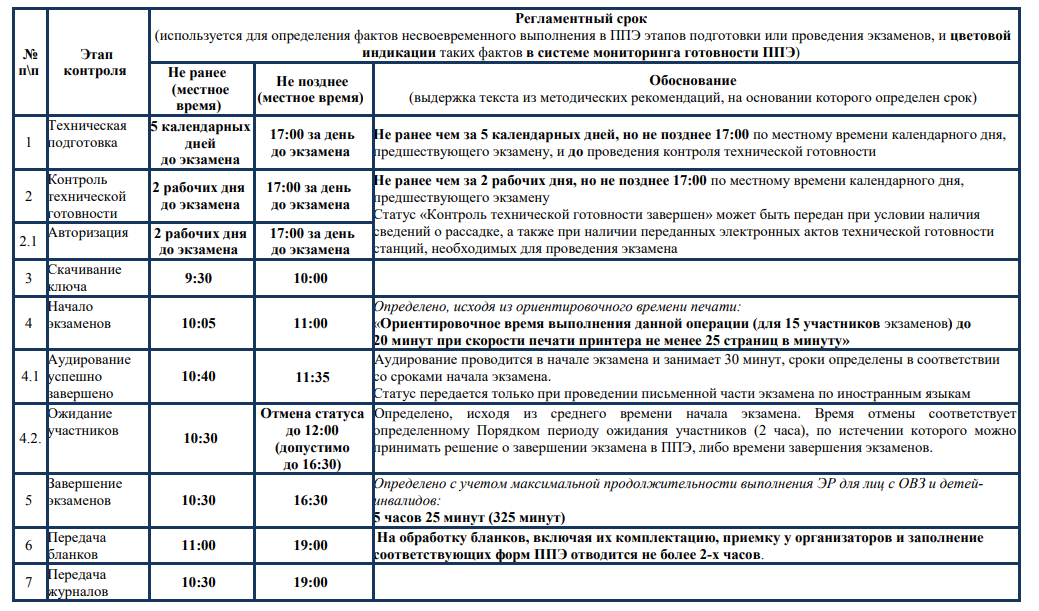 Приложение 2Инструкция для участника экзамена по учебному предмету «Иностранный язык» (письменная часть), зачитываемая организатором в аудитории перед началом экзаменаТекст, который выделен жирным шрифтом, должен быть прочитан участникам экзамена слово в слово. Это делается для стандартизации процедуры проведения ЕГЭ. Комментарии, отмеченные курсивом, не читаются участникам. Они даны в помощь организатору. Инструктаж и экзамен проводятся в спокойной и доброжелательной обстановке. Подготовительные мероприятия:Не позднее 8:45 по местному времени организаторам в аудитории необходимо оформить на доске (информационном стенде) в аудитории образец регистрационных полей бланка регистрации участника экзамена, указав код региона, код ППЭ, номер аудитории, который следует писать, начиная с первой позиции, прописывая предшествующие нули, в случае если номер аудитории составляет менее 4-х знаков, код предмета и его название, дату проведения экзамена. Также рекомендуется подготовить на доске (информационном стенде) список кодов образовательных организаций в соответствии с формой ППЭ-16. Код региона, код ППЭ, код предмета и его название, дата проведения экзамена в бланке регистрации будут заполнены автоматически.Код образовательной организации в бланке регистрации заполняется участниками экзамена в соответствии с информацией из формы ППЭ-16, предоставленной организаторами в аудитории. Самостоятельно участники экзамена заполняют класс, а также ФИО, данные паспорта, используя свои данные из документа, удостоверяющего личность.Во время экзамена на рабочем столе участника экзамена, помимо экзаменационных материалов, могут находиться: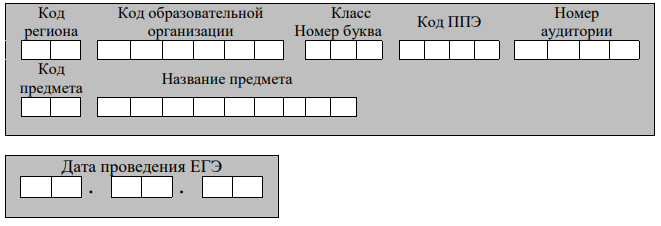 гелевая или капиллярная ручка с чернилами черного цвета;документ, удостоверяющий личность;лекарства (при необходимости);продукты питания для дополнительного приема пищи (перекус), бутилированная питьевая вода при условии, что упаковка указанных продуктов питания и воды, а также их потребление не будут отвлекать других участников экзаменов от выполнения ими ЭР (при необходимости); специальные технические средства (для лиц с  ОВЗ, детей-инвалидов, инвалидов);черновики, выданные в ППЭ.Инструкция состоит из двух частей, первая из которых зачитывается участникам экзамена после их рассадки в аудитории, а вторая – после получения ими экзаменационных материалов.Кодировка учебных предметовПродолжительность выполнения ЭРИнструкция для участников экзаменаПервая часть инструктажа (начало проведения с 9:50 по местному времени):Уважаемые участники экзамена! Сегодня вы сдаете экзамен по _______________ (назовите соответствующий учебный предмет) в форме ЕГЭ с использованием технологии печати полных комплектов экзаменационных материалов в аудиториях ППЭ.ЕГЭ – лишь одно из жизненных испытаний, которое вам предстоит пройти. Будьте уверены: каждому, кто учился в школе, по силам сдать ЕГЭ. Все задания составлены на основе школьной программы, поэтому каждый из вас может успешно сдать экзамен.Вместе с тем напоминаем, что в целях предупреждения нарушений порядка проведения ЕГЭ в аудиториях ППЭ ведется видеонаблюдение.Во время проведения экзамена вам необходимо соблюдать порядок проведения экзаменов.В день проведения экзамена в ППЭ запрещается:- выполнять ЭР несамостоятельно, в том числе с помощью посторонних лиц;- общаться с другими участниками экзаменов во время проведения экзамена в аудитории;- иметь при себе средства связи, фото-, аудио- и видеоаппаратуру, электронно-вычислительную технику, справочные материалы, письменные заметки и иные средства хранения и передачи информации (за исключением средств обучения и воспитания, разрешенных к использованию для выполнения заданий КИМ по соответствующим учебным предметам);- иметь при себе уведомление о регистрации на экзамен (при наличии – необходимо сдать его нам);- выносить из аудиторий и ППЭ черновики, экзаменационные материалы на бумажном и (или) электронном носителях;- фотографировать экзаменационные материалы, черновики; - пользоваться справочными материалами, кроме тех, которые указаны в тексте КИМ;- переписывать задания из КИМ в черновики (при необходимости можно делать заметки в КИМ);- перемещаться по ППЭ во время экзамена без сопровождения организатора;- разговаривать, пересаживаться, обмениваться любыми материалами и предметами.В случае нарушения порядка проведения экзамена вы будете удалены из ППЭ.В случае нарушения порядка проведения экзамена работниками ППЭ или другими участниками экзамена вы имеете право подать апелляцию о нарушении порядка. Апелляция о нарушении порядка подается в день проведения экзамена члену ГЭК до выхода из ППЭ.Ознакомиться с результатами ЕГЭ вы сможете в школе или в местах, в которых вы были зарегистрированы на сдачу ЕГЭ.Плановая дата ознакомления с результатами: _____________ (назвать дату).После получения результатов ЕГЭ вы можете подать апелляцию о несогласии с выставленными баллами. Апелляция подается в течение двух рабочих дней после официального дня объявления результатов ЕГЭ. Апелляцию вы можете подать в своей школе или в месте, где вы были зарегистрированы на сдачу ЕГЭ, или в иных местах, определенных регионом (далее фраза читается, только если ОИВ было принято соответствующее решение), а также с использованием информационно-коммуникационных технологий.Апелляция по вопросам содержания и структуры заданий по учебным предметам, а также по вопросам, связанным с оцениванием результатов выполнения заданий КИМ с кратким ответом, с нарушением участником экзамена требований Порядка, с  неправильным заполнением бланков и дополнительных бланков, не рассматривается.Обращаем внимание, что во время экзамена на вашем рабочем столе, помимо экзаменационных материалов, могут находиться только:- гелевая или капиллярная ручка с чернилами черного цвета;- документ, удостоверяющий личность;- лекарства (при необходимости);- продукты питания для дополнительного приема пищи (перекус), бутилированная питьевая вода при условии, что упаковка указанных продуктов 134 питания и воды, а также их потребление не будут отвлекать других участников экзаменов от выполнения ими ЭР (при необходимости); - черновики, выданные в ППЭ;- специальные технические средства (для участников с ОВЗ, детей-инвалидов, инвалидов).По всем вопросам, связанным с проведением экзамена (за исключением вопросов по содержанию КИМ), вы можете обращаться к нам. В случае необходимости выхода из аудитории оставьте ваши экзаменационные материалы, а также документ, удостоверяющий личность, черновики, и письменные принадлежности на своем рабочем столе. На территории ППЭ вас будет сопровождать организатор.В случае плохого самочувствия незамедлительно обращайтесь к нам. В ППЭ присутствует медицинский работник. Напоминаем, что при ухудшении состояния здоровья и по другим объективным причинам вы можете досрочно завершить выполнение ЭР и прийти на пересдачу в резервные сроки проведения экзамена по соответствующему учебному предмету.Организатор обращает внимание участников экзамена на станцию организатора.Экзаменационные материалы поступили на станцию организатора в зашифрованном виде. Печать начнется ровно в 10:00. После чего экзаменационные материалы будут выданы вам для сдачи прохождения экзамена.Не ранее 10:00 по местному времени организатор, ответственный за печать ЭМ, вводит количество ЭМ для печати, загружает задание по аудированию и запускает процедуру расшифровки ЭМ (процедура расшифровки может быть инициирована, если техническим специалистом и членом ГЭК ранее был загружен и активирован ключ доступа к ЭМ). Выполняется печать ЭМ и проверка качества печати контрольного листа полного комплекта ЭМ (контрольный лист является последним в комплекте, первый – это бланк регистрации, никаких титульных листов не предусмотрено, качество печати каждого листа комплекта ЭМ не проверяется организатором): отсутствие белых и темных полос, текст хорошо читаем и четко пропечатан, защитные знаки, расположенные по всей поверхности листа, четко видны; результат проверки сообщается организатору, ответственному за печать ЭМ, для подтверждения качества печати в станции организатора. Качественный комплект ЭМ размещается на столе для выдачи участникам экзамена, некачественный откладывается. Далее начинается вторая часть инструктажа.Вам выдаются напечатанные в аудитории ППЭ индивидуальные комплекты. (Организатор раздает участникам экзамена распечатанные комплекты ЭМ в произвольном порядке).До начала работы с бланками ЕГЭ проверьте комплектацию выданных экзаменационных материалов. В индивидуальном комплекте находятся: бланк регистрации,бланк ответов № 1,бланк ответов № 2 лист 1,бланк ответов № 2 лист 2;КИМ;контрольный лист с информацией о номере бланка регистрации и номере КИМ.Ознакомьтесь с информацией в средней части бланка регистрации по работе с индивидуальным комплектом и убедитесь в правильной комплектации.Сделать паузу для проверки участниками комплектации выданных ЭМ. Возьмите бланк регистрации и контрольный лист. Проверьте, совпадает ли цифровое значение штрих-кода на бланке регистрации со штрих-кодом на контрольном листе. Номер бланка регистрации находится в средней части контрольного листа с подписью «БР».Сделать паузу для проверки участниками совпадения номеров бланка регистрации. Возьмите КИМ и контрольный лист. Проверьте, совпадает ли цифровое значение штрих-кода на первом и последнем листе КИМ со штрих-кодом на контрольном листе. Цифровое значение штрих-кода КИМ находится в средней части контрольного листа с подписью «КИМ».Сделать паузу для проверки участниками совпадения номеров КИМ. Внимательно просмотрите текст КИМ, проверьте качество текста на полиграфические дефекты, пересчитайте листы КИМ и сравните с указанным числом листов в КИМ. Количество листов напечатано на каждой станице КИМ в правом верхнем углу после наклонной черты.Внимательно просмотрите бланки, проверьте качество печати штрихкодов и QR-кода, черных квадратов (реперов) на полиграфические дефекты.В случае если вы обнаружили несовпадения или дефекты печати, обратитесь к нам.Сделать паузу для проверки участниками комплектации выданных ЭМ. При обнаружении несовпадений штрих-кодов, наличия лишних (нехватки) бланков, дефектов печати необходимо заменить полностью индивидуальный комплект, выполнив дополнительную печать полного комплекта ЭМ.Приступаем к заполнению бланка регистрации.Записывайте буквы и цифры в соответствии с образцом на бланке. Каждая цифра, символ записывается в отдельную клетку.Поля «Код региона», «Код ППЭ», «Код предмета», «Название предмета» и «Дата проведения ЕГЭ» заполнены автоматически.Заполните поля «Код образовательной организации» и «Номер аудитории» в соответствии с информацией на доске (информационном стенде).Обратите внимание участников на доску (информационный стенд). Заполните поле «Класс».Поля «Служебная отметка», «Резерв-1» и «Контрольная сумма» не заполняются.Заполняем сведения об участнике экзамена, поля: фамилия, имя, отчество (при наличии), данные документа, удостоверяющего личность. Сделать паузу для заполнения участниками бланков регистрации. Поставьте вашу подпись в поле «Подпись участника ЕГЭ», расположенном в нижней части бланка регистрации.(В случае если участник экзамена отказывается ставить личную подпись в бланке регистрации, организатор в аудитории ставит в бланке регистрации свою подпись).Приступаем к заполнению регистрационных полей бланков для записи ответов.Код региона, код предмета и его название на бланке ответов № 1 заполнены автоматически. Поставьте вашу подпись в поле «Подпись участника ЕГЭ», 136 расположенном в верхней части бланка ответов № 1. Служебное поле «Резерв-4» не заполняйте.Код региона, код предмета и его название, поле «Лист» на бланке ответов №2 заполнены автоматически. Также автоматически заполнено поле «Бланк ответов № 2 (лист 2)» на листе 1 бланка ответов № 2. Служебные поля «Резерв-5» и «Резерв-6» не заполняйте.Организаторы в аудитории проверяют правильность заполнения регистрационных полей на всех бланках ЕГЭ у каждого участника экзамена и соответствие данных участника экзамена (ФИО, серии и номера документа, удостоверяющего личность) в бланке регистрации и в документе, удостоверяющем личность. В случае обнаружения ошибочного заполнения регистрационных полей бланка организаторы в аудитории дают указание участнику внести соответствующие исправления.Напоминаем основные правила по заполнению бланков для записи ответов.При выполнении заданий внимательно читайте инструкции к заданиям, указанные у вас в КИМ. Записывайте ответы, начиная с первой клетки, в соответствии с этими инструкциями.При выполнении заданий с кратким ответом ответ записывайте справа от номера задания в бланке ответов № 1.Не разрешается использовать при записи ответа на задания с кратким ответом никаких иных символов, кроме символов, указанных в бланках.Вы можете заменить ошибочный ответ.Для этого в поле раздела «Замена ошибочных ответов» следует внести номер задания, ответ на который следует исправить, а в строку записать новое значение верного ответа на указанное задание.Обращаем ваше внимание, что на бланках для записи ответов запрещается делать какие-либо записи и пометки, не относящиеся к ответам на задания, в том числе содержащие информацию о личности участника экзамена. Вы можете делать пометки в черновиках и КИМ. Также обращаем ваше внимание на то, что ответы, записанные на черновиках и КИМ, не проверяются.В случае нехватки места в бланке ответов № 2 лист 1 и бланке ответов № 2 лист 2 Вы можете обратиться к нам за дополнительным бланком ответов № 2. Оборотные стороны бланка ответов № 2 (листа 1 и листа 2) и дополнительных бланков ответов № 2 не заполняются и не проверяются. Апелляции по вопросам проверки записей на оборотной стороне указанных бланков рассматриваться также не будут.Письменная часть ЭР по иностранному языку начинается с раздела «Аудирование».Раздел «Аудирование» включает 9 заданий. Продолжительность аудиозаписи (со всеми предусмотренными в записи паузами между заданиями и повторениями) – 30 минут.Во время прослушивания текстов Вы имеете право делать записи на черновиках.Теперь прослушаем фрагмент записи, для того чтобы проверить всем ли в аудитории хорошо слышно.Организатор включает аудиофайл, звучит текст на русском языке (инструктаж).После слов диктора: «Задание 1», организатор выключает запись и задает вопрос: Всем хорошо слышно? Организатор регулирует громкость по мере необходимости, повторно включая запись. После этого он переключает аудиозапись на начало и обращается к участникам:Если у Вас есть вопросы к организаторам, пожалуйста, задайте.Начало выполнения ЭР: (объявить время начала экзамена).Окончание выполнения ЭР: (указать время).Запишите на доске (информационном стенде) время начала и окончания выполнения ЭР.Прослушивается аудиозапись.После слов «Время, отведенное на инструктаж и заполнение регистрационных полей бланков ЕГЭ, в общее время выполнения ЭР не включается» включается аудиозапись. Все паузы и повторы уже предусмотрены на записи. Останавливать и воспроизводить аудиозапись повторно ЗАПРЕЩЕНО!Время, отведенное на инструктаж и заполнение регистрационных полей бланков ЕГЭ, в общее время выполнения ЭР не включается. Прослушивается аудиозапись.Теперь вы можете приступать к выполнению других разделов экзамена. Не забывайте переносить ответы из черновика в бланк ответов.Желаем удачи!За 30 минут до окончания выполнения ЭР необходимо объявить:До окончания выполнения ЭР осталось 30 минут.Не забывайте переносить ответы из текста работы и черновика в бланки для записи ответов.За 5 минут до окончания выполнения ЭР необходимо объявить:До окончания выполнения ЭР осталось 5 минут. Проверьте, все ли ответы вы перенесли из КИМ и черновиков в бланки для записи ответов.По окончании выполнения ЭР (экзамена) объявить:Выполнение ЭР окончено. Положите экзаменационные материалы на край стола. Мы пройдем и соберем ваши экзаменационные материалы. Организаторы осуществляют сбор экзаменационных материалов с рабочих мест участников экзамена в организованном порядке. Приложение 3.Инструкция для участника экзамена, зачитываемая организатором в аудитории подготовки перед началом выполнения ЭР по учебному предмету «Иностранный язык» (раздел «Говорение»)Текст, который выделен жирным шрифтом, должен быть прочитан участникам экзамена слово в слово. Это делается для стандартизации процедуры проведения ЕГЭ. Комментарии, отмеченные курсивом, не читаются участникам. Они даны в помощь организатору. Инструктаж и экзамен проводятся в спокойной и доброжелательной обстановке. Подготовительные мероприятия:Не позднее 8:45 по местному времени организаторам в аудитории оформить на доске (информационном стенде) в аудитории образец регистрационных полей бланка регистрации участника экзамена, указав код региона, код ППЭ. Код региона, код ППЭ, код предмета и его название, дата проведения ЕГЭ в бланке регистрации заполнены автоматически.Код образовательной организации в бланке регистрации заполняется участниками экзамена в соответствии с информацией из формы ППЭ-16, предоставленной организаторами в аудитории. Самостоятельно участники экзамена заполняют класс, а также ФИО, данные паспорта участники экзамена заполняют, используя свои данные из документа, удостоверяющего личность.Во время экзамена на рабочем столе участника экзамена, помимо экзаменационных материалов, могут находиться:- гелевая или капиллярная ручка с чернилами черного цвета;- документ, удостоверяющий личность;- лекарства (при необходимости); продукты питания для дополнительного приема пищи (перекус), бутилированная питьевая вода при условии, что упаковка указанных продуктов питания и воды, а также их потребление не будут отвлекать других участников экзаменов от выполнения ими ЭР (при необходимости);- специальные технические средства (для участников экзамена с ОВЗ, детей-инвалидов, инвалидов);- инструкции для участников экзамена по использованию ПО сдачи устной части экзамена по учебному предмету «Иностранный язык»: одна инструкция на участника экзамена на иностранном языке сдаваемого экзамена участников; - материалы, которые могут использовать участники экзамена в период ожидания своей очереди:научно-популярные журналы,любые книги,журналы,газеты и т.п.Черновики использовать запрещено!Материалы должны быть на иностранном языке проводимого экзамена и взяты из школьной библиотеки.Приносить участниками собственные материалы категорически запрещается.Инструкция состоит из двух частей, первая из которых зачитывается участникам после их рассадки в аудитории, а вторая – после получения ими экзаменационных материалов.Кодировка учебных предметовПродолжительность выполнения ЭРИнструкция для участников экзаменаПервая часть инструктажа (проводится с 9:50 по местному времени). Уважаемые участники экзамена! Сегодня вы выполняете задания устной части ЭР по (назовите соответствующий предмет) в форме ЕГЭ. ЕГЭ – лишь одно из жизненных испытаний, которое вам предстоит пройти. Будьте уверены: каждому, кто учился в школе, по силам сдать ЕГЭ. Все задания составлены на основе школьной программы, поэтому каждый из вас может успешно сдать экзамен.Вместе с тем, напоминаем, что в целях предупреждения нарушений порядка проведения ЕГЭ в аудиториях ППЭ ведется видеонаблюдение.Во время экзамена вам необходимо соблюдать порядок проведения экзаменов.В день проведения экзамена в ППЭ запрещается:- выполнять ЭР несамостоятельно, в том числе с помощью посторонних лиц;- общаться с другими участниками экзаменов во время проведения экзамена в аудитории;- иметь при себе средства связи, фото-, аудио- и видеоаппаратуру, электронно-вычислительную технику, справочные материалы, письменные заметки и иные средства хранения и передачи информации (за исключением средств обучения и воспитания, разрешенных к использованию для выполнения заданий КИМ по соответствующим учебным предметам);- иметь при себе уведомление о регистрации на экзамене (при наличии – необходимо сдать его нам);- фотографировать экзаменационные материалы; - иметь при себе черновики и пользоваться ими;- перемещаться по ППЭ во время экзамена без сопровождения организатора;- делать какие-либо письменные заметки, кроме заполнения бланка регистрации; - пересаживаться, обмениваться любыми материалами и предметами.В случае нарушения порядка проведения экзамена вы будете удалены из ППЭ.В случае нарушения порядка проведения ЕГЭ работниками ППЭ или другими участниками экзамена вы имеете право подать апелляцию о нарушении порядка. Апелляция о нарушении порядка подается в день проведения экзамена члену ГЭК до выхода из ППЭ.Ознакомиться с результатами ЕГЭ вы сможете в школе или в местах, в которых вы были зарегистрированы на сдачу ЕГЭ.Плановая дата ознакомления с результатами: _____________ (назвать дату).После получения результатов ЕГЭ вы можете подать апелляцию о несогласии с выставленными баллами. Апелляция подается в течение двух рабочих дней после официального дня объявления результатов ЕГЭ. Апелляцию вы можете подать в своей школе или в месте, где вы были зарегистрированы на сдачу ЕГЭ, или в иных местах, определенных регионом (далее фраза читается, только если ОИВ было принято соответствующее решение), а также с использованием информационно-коммуникационных технологий.Апелляция по вопросам содержания и структуры заданий по учебным предметам, а также по вопросам, связанным с нарушением участником экзамена требований порядка и неправильным заполнением бланков ЕГЭ, не рассматривается.Обращаем внимание, что во время экзамена на вашем рабочем столе, помимо экзаменационных материалов, могут находиться только:- гелевая или капиллярная ручка с чернилами черного цвета;- документ, удостоверяющий личность;- лекарства (при необходимости);- продукты питания для дополнительного приема пищи (перекус), бутилированная питьевая вода при условии, что упаковка указанных продуктов питания и воды, а также их потребление не будут отвлекать других участников экзаменов от выполнения ими ЭР (при необходимости); - средства обучения и воспитания, которые можно использовать на экзаменах по отдельным учебным предметам;- специальные технические средства (для участников экзамена с  ОВЗ, детей-инвалидов, инвалидов).Организатор обращает внимание участников экзамена на станцию организатора.Экзаменационные материалы в аудиторию поступили на станцию организатора в зашифрованном виде.В вашем присутствии ровно в 10:00 будет выполнена печать экзаменационных материалов (бланков регистрации). После чего экзаменационные материалы будут выданы вам для прохождения экзамена. (Организатор запускает процедуру печати ЭМ в соответствии с общей инструкцией организатора в аудитории, после чего раздает распечатанные ЭМ в произвольном порядке).Вторая часть инструктажа (начало проведения не ранее 10:00 по местному времени).Проверьте качество печати своего бланка регистрации. В случае если вы обнаружили некачественную печать, обратитесь к нам.В случае если вы обнаружили дефекты печати, обратитесь к нам. Сделать паузу для проверки участниками качества печати бланка регистрации.При обнаружении типографских дефектов заменить бланк регистрации. Приступаем к заполнению бланка регистрации.Записывайте буквы и цифры в соответствии с образцом на бланке. Каждая цифра, символ записывается в отдельную клетку.Поля «Код региона», «Код ППЭ», «Код предмета», «Название предмета» и «Дата проведения ЕГЭ» заполнены автоматически.Заполните поля «Код образовательной организации» в соответствии с информацией на доске (информационном стенде).Обратите внимание участников на доску.Заполните поле «Класс». Поля «Служебная отметка», «Резерв-1» и «Контрольная сумма» не заполняются.Организатор обращает внимание участников на следующий момент: Обратите внимание, сейчас номер аудитории не заполняется. Номер аудитории вы должны будете заполнить в аудитории проведения экзамена перед началом выполнения ЭР после того, как организатор проведет краткий инструктаж о процедуре выполнения ЭР.Заполните сведения об участнике экзамена, поля: фамилия, имя, отчество (при наличии), данные документа, удостоверяющего личность. Сделать паузу для заполнения участниками бланков регистрации. Поставьте вашу подпись строго внутри окошка «Подпись участника ЕГЭ», расположенном в нижней части бланка регистрации.(В случае если участник экзамена отказывается ставить личную подпись в бланке регистрации, организатор в аудитории ставит в бланке регистрации свою подпись).Организаторы в аудитории проверяют правильность заполнения регистрационных полей на бланках регистрации экзамена у каждого участника и соответствие данных участника (ФИО, серии и номера документа, удостоверяющего личность) в бланке регистрации и документе, удостоверяющем личность. В случае обнаружения ошибочного заполнения регистрационных полей бланка организаторы в аудитории дают указание участнику внести соответствующие исправления.После проверки бланков регистрации у всех участников:Выполнение ЭР будет проходить на компьютере в специально оборудованных аудиториях проведения. Для выполнения ЭР вас будут приглашать в аудитории проведения в соответствии со случайно определенной очередностью. До аудитории проведения вас будет сопровождать организатор.В процессе выполнения ЭР вы будете самостоятельно работать за компьютером. Задания КИМ будут отображаться на мониторе, ответы на задания необходимо произносить в микрофон.Выполнение ЭР включает пять основных этапов:1. Регистрация: вам необходимо ввести в программу проведения экзамена номер бланка регистрации.2. Запись номера КИМ: вам необходимо произнести в микрофон номер присвоенного КИМ, показанного на экране компьютера (ноутбука).3. Ознакомление с инструкцией по выполнению заданий.4. Подготовка и ответ на задания.5. Прослушивание записанных ответов.При выполнении задания № 3 будет отключена фоновая мелодия, так как данное задание включает в себя прослушивание вопросов интервьюера. Обратите внимание участников экзамена на следующий момент:В аудиторию проведения вы должны взять с собой:- заполненный бланк регистрации (номер аудитории не заполнен),- документ, удостоверяющий личность,- гелевую или капиллярную ручку с чернилами черного цвета, которой вы заполняли бланк регистрации.У вас на столах находятся краткие инструкции по работе с программным обеспечением при выполнении ЭР. Рекомендуется ознакомиться с ними перед тем, как перейти в аудиторию проведения.(В случае наличия материалов, изучением которых участники экзамена могут заняться в процессе ожидания очереди, сообщите об этом участникам экзамена)Кроме этого, у вас на столах находятся литературные материалы на иностранном языке, которыми вы можете пользоваться в период ожидания своей очереди:научно-популярные журналы,любые книги,журналы,газеты и т.п.По всем вопросам, связанным с проведением экзамена (за исключением вопросов по содержанию КИМ), вы можете обращаться к нам или организаторам в аудитории проведения экзамена. В случае необходимости выхода из аудитории оставьте ваши экзаменационные материалы, документ, удостоверяющий личность, средства обучения и воспитания (при наличии) и письменные принадлежности на своем рабочем столе. На территории ППЭ вас будет сопровождать организатор.В случае плохого самочувствия незамедлительно обращайтесь к нам. В ППЭ присутствует медицинский работник. Напоминаем, что при ухудшении состояния здоровья и по другим объективным причинам вы можете досрочно завершить выполнение ЭР и прийти на пересдачу в резервные сроки проведения экзамена по соответствующему учебному предмету.Инструктаж закончен. Желаем удачи!Приложение 4.Инструкция для участника экзамена, зачитываемая организатором в аудитории проведения перед началом выполнения ЭР каждой группы участников по учебному предмету «Иностранный язык» (раздел «Говорение»)Текст, который выделен жирным шрифтом, должен быть прочитан участникам экзамена слово в слово. Это делается для стандартизации процедуры проведения ЕГЭ. Комментарии, отмеченные курсивом, не читаются участникам. Они даны в помощь организатору. Инструктаж и экзамен проводятся в спокойной и доброжелательной обстановке. Организатор в аудитории на доске указывает номер аудитории, номер следует писать, начиная с первой позиции:Инструкция для участников экзаменаУважаемые участники экзамена, напоминаем вам основные правила выполнения устной части ЭР по иностранным языкам.Выполнение ЭР осуществляется за компьютером.Общая продолжительность выполнения ЭР составляет 17 минут (14 минут для выполнения работы по китайскому языку). Отсчет времени начинается с начала отображения на экране КИМ.При выполнении задания № 3 будет отключена фоновая мелодия, так как данное задание включает в себя прослушивание вопросов интервьюера. После завершения выполнения ЭР вы можете прослушать свои ответы. При себе вы должны иметь:- заполненный бланк регистрации (номер аудитории не заполнен), - документ, удостоверяющий личность, - гелевую или капиллярную ручку с чернилами черного цвета, которой вы заполняли бланк регистрации в аудитории подготовки.Заполните номер аудитории на бланке регистрации ручкой, которой вы заполняли бланк в аудитории подготовки.Номер аудитории указан на доске.Сделать паузу для заполнения участниками номера аудитории.Перед началом выполнения ЭР наденьте гарнитуру (наушники с микрофоном), находящуюся на вашем рабочем месте.Убедитесь, что наушники удобно надеты и плотно прилегают к ушам, микрофон отрегулирован и находится непосредственно перед губами.При необходимости отрегулируйте гарнитуру по размеру оголовья и положению микрофона.Наденьте имеющуюся резервную гарнитуру и продемонстрируйте участникам экзамена, как регулировать размер оголовья, как правильно должна быть надета гарнитура и расположен микрофон.По окончании выполнения ЭР внимательно прослушайте записанные ответы, в случае если качество записанных ответов неудовлетворительное, обратитесь к нам. Напоминаем, что технические проблемы могут быть устранены техническим специалистом. В случае если во время записи устных ответов произошел технический сбой, вам по вашему выбору предоставляется право выполнить задания, предусматривающие устные ответы, в тот же день с новым КИМ или в резервные сроки соответствующего периода.По всем вопросам, связанным с проведением экзамена (за исключением вопросов по содержанию КИМ), вы можете обращаться к нам.В случае плохого самочувствия незамедлительно обращайтесь к нам. В ППЭ присутствует медицинский работник. Напоминаем, что при ухудшении состояния здоровья и другим объективным причинам вы можете досрочно завершить выполнение ЭР и прийти на пересдачу в резервные сроки проведения экзамена по соответствующему учебному предмету. Инструктаж закончен. Перед началом выполнения ЭР, пожалуйста, успокойтесь, сосредоточьтесь, внимательно прочитайте инструкцию к заданиям КИМ и сами задания.Можете приступать к работе на станции записи.Желаем удачи!Приложение 5.Инструктаж для организаторов, проводимый в ППЭ перед началом экзамена по учебному предмету «Иностранный язык» (раздел «Говорение»)Инструктаж должен начинаться не ранее 8.15 и проводиться на территории ППЭ (после прохода организаторов через рамку металлоискателя). Ниже приведен текст инструктажа. Текст, выделенный курсивом, не читается, он содержит справочную и/или уточняющую информацию для руководителя ППЭ.Здравствуйте, уважаемые коллеги!Сегодня, «____» ______________ 2024 года в ППЭ №_____ проводится экзамен по ____________________________________ (назвать дату, номер ППЭ и наименование учебного предмета).Устная часть экзамена проходит в форме ЕГЭ с использованием программного комплекса для записи устных ответов участников экзамена, при этом в ППЭ подготовлены аудитории 2 типов:аудитории подготовки, в которых участники экзамена ожидают своей очереди для прохождения экзамена в аудитории проведения;аудитории проведения, в которых проходит экзамен.В аудиториях № _____ произведена спецрассадка (аудиторий со спецрассадкой нет) (озвучить нужную информацию).Плановая дата ознакомления участников экзамена с результатами ____________________ (назвать дату).Все категории сотрудников действуют в соответствии со своими инструкциями. Сейчас мы проговорим основные моменты подготовки и проведения экзамена.1. Подготовка аудиторий ППЭ.До начала экзамена в аудитории необходимо проверить следующее: номера аудиторий заметно обозначены и находятся в зоне видимости камер видеонаблюдения;номер каждого рабочего места участника экзамена заметно обозначен; в аудитории есть табличка, оповещающая о ведении видеонаблюдения в ППЭ;в аудитории есть часы, находящиеся в поле зрения участников экзамена, которые показывают правильное время;специально выделенное место в аудитории (стол) для раскладки и упаковки бланков регистрации участников экзамена находится в зоне видимости камер видеонаблюдения;все рабочие места участников расположены в зоне видимости камер видеонаблюдения.В аудиториях проведения установлены компьютеры (ноутбуки) с подключенными к ним аудио-гарнитурами (станции записи ответов), количество которых соответствует автоматизированному распределению участников в аудиторию («рассадке») при условии, что на одной станции записи ответов могут сдавать экзамен не более 4 участников экзамена. Станции записи ответов должны находиться в зоне видимости камер видеонаблюдения.Организатору вне аудитории необходимо проверить наличие в местах дежурства табличек, оповещающих о ведении видеонаблюдения в ППЭ, а также рассмотреть резервную гарнитуру, предназначенную для демонстрации во время инструктажа, и убедиться, что демонстрация того, как регулировать размер оголовья, как правильно должна быть надета гарнитура и расположен микрофон, не вызовет у него затруднений. В противном случае уточнить данные вопросы у руководителя ППЭ или технического специалиста.2. Требования к соблюдению порядка проведения экзамена в ППЭ. Напоминаю, что во время экзамена запрещается:участникам экзамена – выполнять ЭР несамостоятельно, в том числе с помощью посторонних лиц, общаться с другими участниками экзаменов во время проведения экзамена в аудитории, иметь при себе средства связи, фото-, аудио- и видеоаппаратуру, электронно-вычислительную технику, справочные материалы, письменные заметки и иные средства хранения и передачи информации, а также выносить из аудиторий и ППЭ экзаменационные материалы на бумажном или электронном носителях, фотографировать экзаменационные материалы;организаторам, медицинским работникам, ассистентам – иметь при себе средства связи и выносить из аудиторий и ППЭ экзаменационные материалы на бумажном или электронном носителях, фотографировать экзаменационные материалы;всем находящимся лицам в ППЭ – находиться в ППЭ в случае несоответствия требованиям, предъявляемым к лицам, привлекаемым к проведению экзаменов, установленным пунктом 66 Порядка, оказывать содействие участникам экзамена, в том числе передавать им средства связи, электронно-вычислительную технику, фото-, аудио и видеоаппаратуру, справочные материалы, письменные заметки и иные средства хранения и передачи информации.Руководителю организации, в помещениях которой организован ППЭ, или уполномоченному им лицу, руководителю ППЭ, членам ГЭК, техническим специалистам, сотрудникам, осуществляющим охрану правопорядка, и (или) сотрудникам органов внутренних дел (полиции), аккредитованным представителям СМИ и общественным наблюдателям, должностным лицам Рособрнадзора, иным лицам, определенным Рособрнадзором, должностным лицам органа исполнительной власти субъекта Российской Федерации, осуществляющего переданные полномочия Российской Федерации в сфере образования, разрешается использование средств связи, электронно-вычислительной техники, фото-, аудио- и видеоаппаратуры, справочных материалов, письменных заметок и иных средств хранения и передачи информации только в связи со служебной необходимостью в Штабе ППЭ.Лица, допустившие нарушение указанных требований или иное нарушение порядка проведения экзамена, удаляются из ППЭ.3. Допуск участников в ППЭ.С 09:00 начинается допуск участников экзамена в ППЭ. Участники экзамена допускаются в ППЭ при наличии у них документов, удостоверяющих их личность, и при наличии их в списках распределения в ППЭ.Нужно напомнить участникам экзамена о требованиях порядка проведения экзамена, в том числе:- о запрете иметь при себе средства связи, электронно-вычислительную технику, фото, аудио и видеоаппаратуру;- о необходимости оставить личные вещи в специально выделенном месте для хранения личных вещей до входа в ППЭ;- о последствиях выявления у участников экзамена запрещенных средств. Если участник экзамена отказывается сдать запрещенные средства, следует сообщить об этом руководителю ППЭ и члену ГЭК.Если у участника ГИА нет документа, удостоверяющего личность, он допускается в ППЭ после письменного подтверждения его личности сопровождающим (для этого оформляется форма ППЭ-20 «Акт об идентификации личности участника экзамена», которую можно взять у руководителя ППЭ).Если у участника ЕГЭ (выпускника прошлых лет) нет документа, удостоверяющего личность, он не допускается в ППЭ. В этом случае необходимо пригласить руководителя ППЭ и (или) члена ГЭК, которые составят акт о недопуске такого участника в ППЭ.Если участник экзамена опоздал на экзамен, он допускается к сдаче экзамена. Повторный общий инструктаж для опоздавших участников экзамена не проводится. Для него организаторами в аудитории подготовки распечатывается дополнительно бланк регистрации и оказывается помощь по заполнению регистрационных полей бланков.4. Проведение экзамена.Организаторы в аудитории подготовки должны в 9:50 по местному времени начать проведение первой части инструктажа для участников экзамена.Текст инструктажа, зачитываемый участникам экзамена, будет выдан по окончании настоящего инструктажа. Его необходимо зачитать участникам экзамена слово в слово.Ответственный организатор в аудитории подготовки распределяет роли организаторов в аудитории на процедуру печати бланков регистрации: организатор, ответственный за печать бланков регистрации, и организатор, ответственный за проверку качества распечатанных бланков регистрации.Не ранее 10:00 ответственный организатор в аудитории подготовки должен начать печать бланков регистрации в соответствии с инструкцией организатора в аудитории подготовки.После окончания печати нужно раздать участникам экзамена бланки регистрации в произвольном порядке и провести (зачитать) вторую часть инструктажа для участников экзамена, во время которой заполняются поля бланка регистрации (кроме поля «Номер аудитории»).Важно! При проведении инструктажа необходимо контролировать действия участников экзамена, в том числе пресекать невыполнение требований организаторов в процессе проверки качества выданных материалов и их заполнения;объявить время начала экзамена, зафиксировать его на доске (информационном стенде). Начало экзамена в аудитории подготовки считается с момента завершения инструктажа и заполнения бланков регистрации.Организаторы в аудитории проведения должны не ранее 10:00 по местному времени запустить процедуру расшифровки КИМ.После того как организаторами в аудиториях обеспечены действия, предусмотренные технологией проведения экзамена перед его началом, необходимо сообщить организаторам вне аудитории о возможности начать экзамен.После входа в аудиторию проведения группы участников экзамена каждой очереди и распределения их произвольным образом по рабочим местам организатор в аудитории проведения должен:- провести краткий инструктаж по процедуре сдачи экзамена для каждой новой группы участников экзамена, во время которого в бланке регистрации заполняется номер аудитории проведения;- объявить время начала экзамена, зафиксировать его на доске (информационном стенде). Начало экзамена в аудитории проведения считается с момента завершения инструктажа первой группы участников. Организаторы вне аудитории должны обеспечить переход участников экзамена из аудиторий подготовки в аудитории проведения в соответствии с формой ППЭ-05-04-У «Ведомость перемещения участников экзамена», действовать в соответствии с инструкцией для организатора вне аудитории. Если участник экзамена по состоянию здоровья или другим объективным причинам не может завершить выполнение ЭР, то он может досрочно покинуть аудиторию. Организатор в аудитории (с помощью организатора вне аудитории) должен сообщить о плохом самочувствии участника экзамена медицинскому работнику, члену ГЭК и руководителю ППЭ.Если участник экзамена хочет подать апелляцию о нарушении порядка проведения экзамена, организатор в аудитории должен пригласить члена ГЭК.Во время экзамена участники экзамена имеют право выходить из аудитории подготовки и перемещаться по ППЭ только в сопровождении организатора вне аудитории. Каждый выход участника экзамена из аудитории (кроме перехода в аудиторию проведения) фиксируется организаторами в ведомости учета времени отсутствия участников экзамена в аудитории (форма ППЭ-12-04-МАШ) в соответствии с инструкцией организатора в аудитории подготовки. При нехватке места на одном листе ведомости записи продолжаются на следующем листе (следующие листы выдаются в Штабе ППЭ по схеме, установленной руководителем ППЭ – объяснить схему).Участники экзамена, завершившие выполнение ЭР, должны покидать аудиторию проведения только группой, в составе которой они вошли в аудиторию проведения, а не поочередно.Организатору в аудитории проведения необходимо в обязательном порядке предложить участнику экзамена прослушать запись своего устного ответа и принять от него бланк регистрации.5. Завершение экзамена.По истечении установленного времени организаторы в аудиториях подготовки и проведения должны объявить в центре видимости камер видеонаблюдения об окончании экзамена, время окончания экзамена в аудитории зафиксировать на доске (информационном стенде). Окончанием экзамена в аудиториях подготовки и проведения считается момент, когда аудитории покинул последний участник экзамена.После завершения выполнения ЭР участниками экзамена технический специалист:во всех аудиториях проведения выполняет сохранение аудиозаписей ответов участников экзамена на станциях записи ответов со всех рабочих мест участника, включая замененные в процессе экзамена, если на них выполнялась аудиозапись ответов участника экзамена. После сохранения аудиозаписей ответов со всех станций записи ответов при участии члена ГЭК создает зашифрованный пакет с ответами обучающихся и экспортирует его на флэш-накопитель для дальнейшей передачи в РЦОИ;во всех аудиториях подготовки совместно с организаторами в аудитории печатает и подписывает протокол печати полных комплектов ЭМ в аудитории ППЭ (форма ППЭ-23).По завершении этих процедур организаторы в аудитории проходят в Штаб ППЭ с ЭМ и передают ЭМ руководителю ППЭ в соответствии с инструкцией организатора в аудитории.6. Направление работников ППЭ на рабочие места и выдача документов.После проведения (зачитывания) инструктажа руководитель ППЭ должен объявить ответственных организаторов в аудитории (для сокращения времени проведения инструктажа руководитель должен провести назначение ответственных организаторов в аудитории заранее), выдав им материалы:После проведения инструктажа выдать:- организаторам в аудитории проведения:формы ППЭ-05-03-У;ППЭ-12-02;ВДП для упаковки бланков регистрации после экзамена;конверты для упаковки использованных электронных носителей;коды активации экзамена (код состоит из четырех цифр и генерируется средствами станции записи ответов);инструкции для участников экзамена по использованию ПО сдачи устного экзамена по учебному предмету «Иностранный язык» на каждом иностранном языке сдаваемого в аудитории проведения экзамена;- организаторам в аудитории подготовки:формы ППЭ-05-02-У;ППЭ-12-02;ППЭ-12-04-МАШ (количество листов формы для выдачи в аудитории определяет руководитель ППЭ в соответствии с принятой им схемой);ВДП для упаковки бракованных и испорченных бланков регистрации; - организаторам вне аудитории – форму ППЭ-05-04, а также сообщить номера аудиторий проведения, к которым они прикреплены.В конце инструктажа руководитель ППЭ должен направить организаторов ППЭ на рабочие места в соответствии с распределением (форма ППЭ-07).Название учебного предметаКод учебного предметаАнглийский язык09Немецкий язык10Французский язык11Испанский язык13Китайский язык14Продолжительность выполнения ЭРПродолжительность выполнения ЭР лицами с ОВЗ, детьми-инвалидами и инвалидамиНазвание учебного предмета3 часа (180 минут)4 часа 30 минутКитайский язык (за исключением устной части)3 часа 10 минут (190 минут)4 часа 40 минутАнглийский, французский, немецкий и испанский языки (за исключением устной части)Название учебного предметаКод учебного предметаАнглийский язык (устный экзамен)29Немецкий язык (устный экзамен)30Французский язык (устный экзамен)31Испанский язык(устный экзамен)33Китайский язык (устный экзамен)34Продолжительность выполнения ЭРПродолжительность выполнения ЭР лицами с ОВЗ, детьми-инвалидами и инвалидамиНазвание учебного предмета17 минут47 минутАнглийский, французский, немецкий и испанский языки (раздел «Говорение»)14 минут44 минутКитайский язык (раздел «Говорение»)Номер аудитории